Victorian Purchasing GuideforTLI10 Transport and Logistics Training Package Version No 3June 2013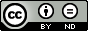 © State of Victoria (Department of Education and Early Childhood Development) 2013.Copyright of this material is reserved to the Crown in the right of the State of . This work is licensed under a Creative Commons Attribution-NoDerivs 3.0 Australia licence (http://creativecommons.org/licenses/by-nd/3.0/au/). You are free use, copy and distribute to anyone in its original form as long as you attribute Skills Victoria, Department of Education and Early Childhood Development as the author, and you license any derivative work you make available under the same licence.DisclaimerIn compiling the information contained in and accessed through this resource, the Department of Education and Early Childhood Development (DEECD) has used its best endeavours to ensure that the information is correct and current at the time of publication but takes no responsibility for any error, omission or defect therein.To the extent permitted by law DEECD, its employees, agents and consultants exclude all liability for any loss or damage (including indirect, special or consequential loss or damage) arising from the use of, or reliance on the information contained herein, whether caused or not by any negligent act or omission. If any law prohibits the exclusion of such liability, DEECD limits its liability to the extent permitted by law, for the resupply of the information.Third party sitesThis resource may contain links to third party websites and resources. DEECD is not responsible for the condition or content of these sites or resources as they are not under its control.Third party material linked from this resource is subject to the copyright conditions of the third party. Users will need to consult the copyright notice of the third party sites for conditions of usage.Victorian Purchasing Guide  Version HistoryTLI10 Transport and Logistics Training Package Victorian Purchasing GuideCONTENTSINTRODUCTION	5What is a Victorian Purchasing Guide?	5Registration	5QUALIFICATIONS	6UNITS OF COMPETENCY AND NOMINAL HOURS	8SAMPLE TRAINING PROGRAMS	23CONTACTS AND LINKS	34GLOSSARY	36INTRODUCTIONWhat is a Victorian Purchasing Guide?The Victorian Purchasing Guide provides information for use by Registered Training Organisations (RTOs) in the provision of Victorian government subsidised training.Specifically the Victorian Purchasing Guide provides the following information related to the delivery of nationally endorsed Training Packages in :The nominal hour range (minimum-maximum) available for each qualification.Nominal hours for each unit of competency within the Training Package.Sample Training ProgramsRegistrationRTOs must be registered by either the Victorian Registration and Qualifications Authority (VRQA) or the Australian Skills Qualification Authority (ASQA) regulatory body to be eligible to issue qualifications and statements of attainment under the Australian Quality Framework (AQF).The VRQA is the regulatory authority for  that registers VET training organisations who provide courses to domestic students only and who only offer training in .To register to provide training to international students and in other Australian states and territories you will need to apply with ASQA. QUALIFICATIONSUNITS OF COMPETENCY AND NOMINAL HOURSRTOs are advised that there is a mapping inside the Training Package that describes the relationship between new units and superseded or replaced units from the previous version of TLI10 Transport and Logistics Training Package.  Information regarding transition arrangements can be obtained from the state or national VET Regulating Authority (see Contacts and Links section).You must be sure that all training and assessment leading to qualifications or Statements of Attainment from the TLI10 Transport and Logistics Training Package is conducted against the Training Package units of competency and complies with the requirements in the assessment guidelines.Listing of the Units of Competency and Nominal HoursSAMPLE TRAINING PROGRAMSA range of Sample Training Plans have been provided to demonstrate the flexibility of qualifications contained in the TLI10 Transport and Logistics Training Package, but are by no means mandatory.CONTACTS AND LINKSGLOSSARYTraining Package Version  Date VPG
ApprovedCommentsTLI10 Transport and Logistics Training Package Version 312 June 2013This Victorian Purchasing Guide reflects the changes made to TLI10 Transport and Logistics Training Package Version 3. These changes reflect the inclusion of 8 new and 2 revised qualifications, 52 new units and 18 revised units of competency.TLI10 Transport and Logistics Training Package Version 226 April 2012This Victorian Purchasing Guide reflects the changes made to TLI10 Transport and Logistics Training Package Version 2. These changes reflect the inclusion of 6 new qualifications, 6 revised qualifications, 63 new units and 8 revised units of competency. Version 123 August 2011Initial release reflects full review of TLI07 Transport and Logistics Training Package Version 4 and an update to the following codes reflecting TLI10 Version 1.1:CodeTitleCodeTitleMinimumMinimumMaximumTLIPC110Certificate I in Transport and Logistics (Pathways)150160160TLI10410Certificate I in Transport and Logistics (Rail Operations)140240240TLI11210Certificate I in Warehousing Operations205260260TLI11310Certificate I in Logistics175260260TLI20410Certificate II in Transport and Logistics (Rail Operations)250520520TLI21210Certificate II in Driving Operations345590590TLI21311Certificate II in Rail Infrastructure400475475TLI21413Certificate II in Stevedoring400490490TLI21510Certificate II in Furniture Removal318390390TLI21610Certificate II in Warehousing Operations280570570TLI21710Certificate II in Road Transport Yard Operations (Freight Handler)340550550TLI21810Certificate II in Logistics190320320TLI21911Certificate II in Track Protection305335335TLI22013Certificate II in Shunting400425425TLI22113Certificate II in Rail Track Vehicle Driving370440440TLI22213Certificate II in Tram or Light Rail Infrastructure355405405TLI30410Certificate III in Transport and Logistics (Rail Operations)390880880TLI31210Certificate III in Driving Operations400620620TLI31310Certificate III in International Freight Forwarding (Operator)390480480TLI31410Certificate III in Rail Driving 490580580TLI31510Certificate III in Stevedoring198570570TLI31610Certificate III in Warehousing Operations350820820TLI31710Certificate III in Mobile Crane Operations462534534TLI31811Certificate III in Rail Track Surfacing350365365TLI31913Certificate III in Mechanical Rail Signalling540600600TLI32111Certificate III in Rail Structures 355375375TLI32310Certificate III in Electric Passenger Train Guard603635635TLI32410Certificate III in Logistics240520520TLI32511Certificate III in Rail Infrastructure325345345TLI32611Certificate III in Rail Signalling275315315TLI32711Certificate III in Track Protection215300300TLI32813Certificate III in Rail Yard Coordination390510510TLI32913Certificate III in Tram or Light Rail Infrastructure265295295TLI33013Certificate III in Heritage Locomotive Assistant or Steam Locomotive Fireman290365365TLI40410Certificate IV in Transport and Logistics (Rail Operations)53015701570TLI41210Certificate IV in Transport and Logistics (Road Transport – Car Driving Instruction)380380380TLI41310Certificate IV in Transport and Logistics (Road Transport – Heavy Vehicle Driving Instruction)405405405TLI41410Certificate IV in Transport and Logistics (Road Transport – Motorcycle Riding Instruction) 295295295TLI41510Certificate IV in Materiel Logistics420705705TLI41610Certificate IV in International Freight Forwarding  (Senior Operator)430710710TLI41710Certificate IV in Stevedoring Operations480720720TLI41810Certificate IV in Warehousing Operations500840840TLI41910Certificate IV in Mobile Crane Operations653779779TLI42010Certificate IV in Logistics368830830TLI42111Certificate IV in Driving Operations430450450TLI42211Certificate IV in Rail Network Control395445445TLI42311Certificate IV in Rail Infrastructure455500500TLI42413Certificate IV in Rail Safety Management580630630TLI42513Certificate IV in Traffic Operations435495495TLI50210Diploma of Materiel Logistics470880880TLI50310Diploma of International Freight Forwarding775910910TLI50410Diploma of Logistics43013301330TLI50510Diploma of Deployment Logistics395940940TLI60110Advanced Diploma of Materiel Logistics580890890TLI60210Advanced Diploma of Deployment Logistics460850850Unit CodeUnit TitleUnit TitleNominal HoursNominal HoursTLIA1001ATLIA1001ATLIA1001ASecure cargoSecure cargo20TLIA2003ATLIA2003ATLIA2003AConnect and disconnect reefer unitsConnect and disconnect reefer units40TLIA2009ATLIA2009ATLIA2009AComplete and check import/export documentationComplete and check import/export documentation30TLIA2011ATLIA2011ATLIA2011APackage goodsPackage goods20TLIA2012ATLIA2012ATLIA2012APick and process ordersPick and process orders20TLIA2013ATLIA2013ATLIA2013AReceive goodsReceive goods20TLIA2014ATLIA2014ATLIA2014AUse product knowledge to complete work operationsUse product knowledge to complete work operations20TLIA2020ATLIA2020ATLIA2020AReplenish stockReplenish stock20TLIA2021ATLIA2021ATLIA2021ADespatch stockDespatch stock20TLIA2022ATLIA2022ATLIA2022AParticipate in stocktakesParticipate in stocktakes20TLIA2041ATLIA2041ATLIA2041AManually sort mail and parcelsManually sort mail and parcels40TLIA2042ATLIA2042ATLIA2042ADespatch mailDespatch mail20TLIA2043ATLIA2043ATLIA2043AConsolidate mailConsolidate mail20TLIA2044ATLIA2044ATLIA2044ACarry out delivery operationsCarry out delivery operations20TLIA2045ATLIA2045ATLIA2045AProcess international parcels and lettersProcess international parcels and letters20TLIA2046ATLIA2046ATLIA2046AProcess parcels and lettersProcess parcels and letters20TLIA2047ATLIA2047ATLIA2047AStream mailStream mail20TLIA2048ATLIA2048ATLIA2048ACarry out border clearance functionsCarry out border clearance functions50TLIA2049ATLIA2049ATLIA2049AApply specialist permit requirements as part of customs broking activitiesApply specialist permit requirements as part of customs broking activities40TLIA2050ATLIA2050ATLIA2050ALash and unlash cargo and containersLash and unlash cargo and containers20TLIA3002ATLIA3002ATLIA3002AMaintain container/cargo recordsMaintain container/cargo records20TLIA3004ATLIA3004ATLIA3004AProcess receipt and delivery of containers and cargoProcess receipt and delivery of containers and cargo40TLIA3008ATLIA3008ATLIA3008ATransfer cargoTransfer cargo40TLIA3010ATLIA3010ATLIA3010ACoordinate goods to bond premisesCoordinate goods to bond premises20TLIA3015ATLIA3015ATLIA3015AComplete receival/despatch documentationComplete receival/despatch documentation40TLIA3016ATLIA3016ATLIA3016AUse inventory systems to organise stock controlUse inventory systems to organise stock control40TLIA3017ATLIA3017ATLIA3017AIdentify products and store to specificationsIdentify products and store to specifications40TLIA3018ATLIA3018ATLIA3018AOrganise despatch operationsOrganise despatch operations40TLIA3019ATLIA3019ATLIA3019AOrganise receival operationsOrganise receival operations40TLIA3023ATLIA3023ATLIA3023ACoordinate stocktakesCoordinate stocktakes20TLIA3024ATLIA3024ATLIA3024AOrganise warehouse records operationsOrganise warehouse records operations30TLIA3026ATLIA3026ATLIA3026AMonitor storage facilitiesMonitor storage facilities30TLIA3038ATLIA3038ATLIA3038AControl and order stockControl and order stock40TLIA3039ATLIA3039ATLIA3039AReceive and store stockReceive and store stock40TLIA3050ATLIA3050ATLIA3050AApply GST legislation as part of customs broking activitiesApply GST legislation as part of customs broking activities30TLIA3053ATLIA3053ATLIA3053ACarry out customs valuationCarry out customs valuation60TLIA3054ATLIA3054ATLIA3054AClassify commodities for the import and export of goods through customsClassify commodities for the import and export of goods through customs60TLIA4005ATLIA4005ATLIA4005ACheck and evaluate records and documentationCheck and evaluate records and documentation20TLIA4006ATLIA4006ATLIA4006AOrganise and monitor terminal/wharf operationsOrganise and monitor terminal/wharf operations40TLIA4025ATLIA4025ATLIA4025ARegulate temperature controlled stockRegulate temperature controlled stock20TLIA4028ATLIA4028ATLIA4028AAssess and monitor optimum stock levelsAssess and monitor optimum stock levels20TLIA4030ATLIA4030ATLIA4030AOrganise cargo for exportOrganise cargo for export40TLIA4031ATLIA4031ATLIA4031AConsolidate freightConsolidate freight40TLIA4032ATLIA4032ATLIA4032AOrganise transport of freight or goodsOrganise transport of freight or goods30TLIA4033ATLIA4033ATLIA4033AOrganise international transport of freightOrganise international transport of freight20TLIA4040ATLIA4040ATLIA4040AImplement and monitor stevedoring regulationsImplement and monitor stevedoring regulations40TLIA4051ATLIA4051ATLIA4051ACarry out quarantine proceduresCarry out quarantine procedures40TLIA4052ATLIA4052ATLIA4052ACarry out customs clearance practicesCarry out customs clearance practices60TLIA4055ATLIA4055ATLIA4055AClassify complex commodities for the import and export of goods through customsClassify complex commodities for the import and export of goods through customs70TLIA4056ATLIA4056ATLIA4056ACarry out complex customs valuationCarry out complex customs valuation60TLIA4057ATLIA4057ATLIA4057AAnalyse, advise on and carry out integrated border clearance transactionsAnalyse, advise on and carry out integrated border clearance transactions30TLIA4062ATLIA4062ATLIA4062AImplement safety stock systemsImplement safety stock systems60TLIA4063ATLIA4063ATLIA4063ACoordinate stevedoring clerical functionsCoordinate stevedoring clerical functions40TLIA5029ATLIA5029ATLIA5029APlan and manage storage of dangerous goods and hazardous substancesPlan and manage storage of dangerous goods and hazardous substances40TLIA5035ATLIA5035ATLIA5035AManage international freight transferManage international freight transfer60TLIA5058ATLIA5058ATLIA5058AManage facility and inventory requirementsManage facility and inventory requirements140TLIA5059ATLIA5059ATLIA5059APlan and organise the international forwarding of freight by sea and multimodal transportPlan and organise the international forwarding of freight by sea and multimodal transport90TLIA5060ATLIA5060ATLIA5060APlan and organise the international forwarding of freight by air transportPlan and organise the international forwarding of freight by air transport90TLIA5061ATLIA5061ATLIA5061APlan and organise the international forwarding of freight by road and rail transportPlan and organise the international forwarding of freight by road and rail transport90TLIB0117ATLIB0117ATLIB0117AAssist with preparation of a train prior to operationAssist with preparation of a train prior to operation20TLIB0127ATLIB0127ATLIB0127ACertify rolling stock prior to handoverCertify rolling stock prior to handover10TLIB0128ATLIB0128ATLIB0128AConduct pre-movement checks on motive power unitsConduct pre-movement checks on motive power units20TLIB0132ATLIB0132ATLIB0132AStart up and shut down a single locomotiveStart up and shut down a single locomotive15TLIB1024ATLIB1024ATLIB1024AClean transportation units and facilities for passenger useClean transportation units and facilities for passenger use20TLIB1028ATLIB1028ATLIB1028AMaintain and use hand toolsMaintain and use hand tools20TLIB1030ATLIB1030ATLIB1030AUndertake general site maintenanceUndertake general site maintenance40TLIB1031ATLIB1031ATLIB1031AClean up plant, equipment and worksiteClean up plant, equipment and worksite20TLIB1080ATLIB1080ATLIB1080AUse, clean and maintain towing equipmentUse, clean and maintain towing equipment40TLIB1093ATLIB1093ATLIB1093AClean equipment and restore worksiteClean equipment and restore worksite40TLIB2001ATLIB2001ATLIB2001ACheck and assess operational capabilities of equipmentCheck and assess operational capabilities of equipment40TLIB2003ATLIB2003ATLIB2003ACarry out vehicle servicing and maintenanceCarry out vehicle servicing and maintenance30TLIB2004ATLIB2004ATLIB2004ACarry out vehicle inspectionCarry out vehicle inspection20TLIB2008ATLIB2008ATLIB2008ACarry out inspection of trailersCarry out inspection of trailers30TLIB2009ATLIB2009ATLIB2009ACheck conveyor operational statusCheck conveyor operational status20TLIB2022ATLIB2022ATLIB2022ADiagnose and rectify minor faultsDiagnose and rectify minor faults30TLIB2023ATLIB2023ATLIB2023AProvide sanitation and water services support to passenger transportation unitsProvide sanitation and water services support to passenger transportation units20TLIB2029BTLIB2029BTLIB2029BUse and maintain minor mechanical equipmentUse and maintain minor mechanical equipment20TLIB2034ATLIB2034ATLIB2034AMaintain poles and associated hardwareMaintain poles and associated hardware40TLIB2073ATLIB2073ATLIB2073AClean road tankersClean road tankers40TLIB2079ATLIB2079ATLIB2079ASet up and secure a towing situationSet up and secure a towing situation40TLIB2081ATLIB2081ATLIB2081ARepair timber structuresRepair timber structures40TLIB2082ATLIB2082ATLIB2082ARepair steel structuresRepair steel structures40TLIB2083ATLIB2083ATLIB2083AMaintain bridge bearingsMaintain bridge bearings40TLIB2084ATLIB2084ATLIB2084ACarry out routine maintenance of structuresCarry out routine maintenance of structures40TLIB2085ATLIB2085ATLIB2085AApply track fundamentalsApply track fundamentals40TLIB2086ATLIB2086ATLIB2086AApply awareness of structures fundamentalsApply awareness of structures fundamentals40TLIB2090ATLIB2090ATLIB2090AUse communication systems in a taxi cabUse communication systems in a taxi cab5TLIB2091ATLIB2091ATLIB2091AMeasure and record track geometryMeasure and record track geometry20TLIB2092ATLIB2092ATLIB2092AOperate minor mechanical equipmentOperate minor mechanical equipment20TLIB2096ATLIB2096ATLIB2096ARepair concrete/masonry structuresRepair concrete/masonry structures40TLIB2097ATLIB2097ATLIB2097AInstall and maintain guard railsInstall and maintain guard rails20TLIB2104ATLIB2104ATLIB2104AIdentify, diagnose and rectify faults on electric passenger trainsIdentify, diagnose and rectify faults on electric passenger trains20TLIB2111ATLIB2111ATLIB2111AAssist with testing train braking system on electric passenger trainAssist with testing train braking system on electric passenger train15TLIB2119ATLIB2119ATLIB2119ACarry out maintenance of trailersCarry out maintenance of trailers40TLIB2121BTLIB2121BTLIB2121BMaintain rail jointsMaintain rail joints20TLIB2122ATLIB2122ATLIB2122AApply awareness of fundamentals of rail operations in yards or sidingsApply awareness of fundamentals of rail operations in yards or sidings20TLIB2125ATLIB2125ATLIB2125AApply awareness of tram/light rail track fundamentalsApply awareness of tram/light rail track fundamentals25TLIB2130ATLIB2130ATLIB2130ADiagnose and rectify minor faults on on-track vehiclesDiagnose and rectify minor faults on on-track vehicles20TLIB2131ATLIB2131ATLIB2131APrepare trainPrepare train15TLIB2133ATLIB2133ATLIB2133ATest medium/heavy track vehicle braking systemTest medium/heavy track vehicle braking system15TLIB3002ATLIB3002ATLIB3002ATest equipment and isolate faultsTest equipment and isolate faults40TLIB3005ATLIB3005ATLIB3005ACarry out maintenance of vehicles designed to carry special loadsCarry out maintenance of vehicles designed to carry special loads30TLIB3006ATLIB3006ATLIB3006ACarry out inspection of vehicles designed to carry special loadsCarry out inspection of vehicles designed to carry special loads30TLIB3011ATLIB3011ATLIB3011ASet up and rig crane for liftSet up and rig crane for lift30TLIB3012ATLIB3012ATLIB3012APlan job and set up work areasPlan job and set up work areas40TLIB3013ATLIB3013ATLIB3013AMaintain mobile cranesMaintain mobile cranes40TLIB3014ATLIB3014ATLIB3014ALoad and unload wheeled or tracked craneLoad and unload wheeled or tracked crane20TLIB3015ATLIB3015ATLIB3015AUndertake site inspectionUndertake site inspection20TLIB3016ATLIB3016ATLIB3016ADe-rig, pack and store tools and equipmentDe-rig, pack and store tools and equipment10TLIB3017ATLIB3017ATLIB3017AAssemble and dismantle boom or jibAssemble and dismantle boom or jib80TLIB3018ATLIB3018ATLIB3018AConduct full train examinationConduct full train examination40TLIB3019ATLIB3019ATLIB3019ATest train braking systemTest train braking system30TLIB3020ATLIB3020ATLIB3020AVisually inspect stationary trainVisually inspect stationary train80TLIB3021ATLIB3021ATLIB3021AConduct train roll-by inspectionConduct train roll-by inspection25TLIB3026ATLIB3026ATLIB3026APrepare for train operationPrepare for train operation40TLIB3027ATLIB3027ATLIB3027ASet up and shut down on-train remote control systemSet up and shut down on-train remote control system30TLIB3040ATLIB3040ATLIB3040AInspect poles and associated hardwareInspect poles and associated hardware40TLIB3046ATLIB3046ATLIB3046AService and clean mechanical signalling equipment and infrastructureService and clean mechanical signalling equipment and infrastructure40TLIB3047ATLIB3047ATLIB3047ARepair and adjust mechanical signalling equipment and infrastructureRepair and adjust mechanical signalling equipment and infrastructure40TLIB3048ATLIB3048ATLIB3048ACarry out off-site repair, overhaul and assembly of mechanical signalling equipmentCarry out off-site repair, overhaul and assembly of mechanical signalling equipment40TLIB3053ATLIB3053ATLIB3053AMaintain mechanical signalling locking and interlocking devicesMaintain mechanical signalling locking and interlocking devices40TLIB3058ATLIB3058ATLIB3058AMaintain aerial signal/telecommunications lines and cablesMaintain aerial signal/telecommunications lines and cables40TLIB3075ATLIB3075ATLIB3075AInspect and prepare a motive power unitInspect and prepare a motive power unit40TLIB3078ATLIB3078ATLIB3078AInspect, prepare and start an electric tramInspect, prepare and start an electric tram40TLIB3087ATLIB3087ATLIB3087AExamine timber structuresExamine timber structures40TLIB3088ATLIB3088ATLIB3088AExamine steel structuresExamine steel structures40TLIB3094BTLIB3094BTLIB3094BCheck and repair track geometryCheck and repair track geometry40TLIB3095ATLIB3095ATLIB3095ACheck and repair points and crossingsCheck and repair points and crossings40TLIB3098ATLIB3098ATLIB3098AExamine concrete/masonry structuresExamine concrete/masonry structures20TLIB3099ATLIB3099ATLIB3099AExamine track infrastructureExamine track infrastructure20TLIB3100ATLIB3100ATLIB3100AVisually inspect track infrastructureVisually inspect track infrastructure40TLIB3102ATLIB3102ATLIB3102AAdjust railAdjust rail40TLIB3103ATLIB3103ATLIB3103AInstall and maintain mechanical signalling locking and interlocking devicesInstall and maintain mechanical signalling locking and interlocking devices40TLIB3105ATLIB3105ATLIB3105APrepare electric passenger trainPrepare electric passenger train30TLIB3108ATLIB3108ATLIB3108ATest operation of electric passenger train braking systemTest operation of electric passenger train braking system30TLIB3112ATLIB3112ATLIB3112APrepare electric passenger train as part of guard dutiesPrepare electric passenger train as part of guard duties30TLIB3113ATLIB3113ATLIB3113ADiagnose and rectify minor faults on motive power units and rolling stockDiagnose and rectify minor faults on motive power units and rolling stock30TLIB3118ATLIB3118ATLIB3118AApply awareness of railway fundamentalsApply awareness of railway fundamentals10TLIB3120ATLIB3120ATLIB3120ATest mechanical signalling equipment and isolate faultsTest mechanical signalling equipment and isolate faults20TLIB3123ATLIB3123ATLIB3123AApply awareness of motive power unit fundamentalsApply awareness of motive power unit fundamentals25TLIB3124ATLIB3124ATLIB3124AApply awareness of steam locomotive fundamentalsApply awareness of steam locomotive fundamentals20TLIB3126ATLIB3126ATLIB3126AAssist in the testing of heritage train braking systemsAssist in the testing of heritage train braking systems15TLIB3129ATLIB3129ATLIB3129AConduct pre-movement checks on rolling stockConduct pre-movement checks on rolling stock20TLIB4042ATLIB4042ATLIB4042AConduct inspection of safeworking procedures and infrastructureConduct inspection of safeworking procedures and infrastructure40TLIB4071ATLIB4071ATLIB4071AInstall and maintain pole mounted switches and transformersInstall and maintain pole mounted switches and transformers20TLIB4076ATLIB4076ATLIB4076AInspect and prepare a heritage motive power unitInspect and prepare a heritage motive power unit40TLIB4077ATLIB4077ATLIB4077AInspect and prepare a heritage steam locomotiveInspect and prepare a heritage steam locomotive40TLIB5010ATLIB5010ATLIB5010APlan and implement maintenance schedulesPlan and implement maintenance schedules30TLIC0073ATLIC0073ATLIC0073AConduct tram/light rail track cleaning operationsConduct tram/light rail track cleaning operations25TLIC0079ATLIC0079ATLIC0079AOperate a motive power unit within defined limitsOperate a motive power unit within defined limits25TLIC0083ATLIC0083ATLIC0083AAccess rail track to travel track vehicle under a proceed authorityAccess rail track to travel track vehicle under a proceed authority15TLIC0084ATLIC0084ATLIC0084AAccess rail track to travel track vehicles under manual block working conditionsAccess rail track to travel track vehicles under manual block working conditions15TLIC1013ATLIC1013ATLIC1013ARide courier/delivery bicycleRide courier/delivery bicycle20TLIC1051ATLIC1051ATLIC1051AOperate commercial vehicleOperate commercial vehicle30TLIC2002ATLIC2002ATLIC2002ADrive light rigid vehicleDrive light rigid vehicle40TLIC2009ATLIC2009ATLIC2009ADrive taxicabDrive taxicab40TLIC2012ATLIC2012ATLIC2012ARide courier/delivery motorcycleRide courier/delivery motorcycle20TLIC2025ATLIC2025ATLIC2025AOperate four wheel drive vehicleOperate four wheel drive vehicle40TLIC2040ATLIC2040ATLIC2040AProvide wheelchair accessible taxi services to passengers with disabilitiesProvide wheelchair accessible taxi services to passengers with disabilities40TLIC2049ATLIC2049ATLIC2049AOperate heavy vehicle on unsealed roadsOperate heavy vehicle on unsealed roads10TLIC2050ATLIC2050ATLIC2050AOperate a terminal tractorOperate a terminal tractor30TLIC2054BTLIC2054BTLIC2054BAccess rail track to run track vehicle within defined worksiteAccess rail track to run track vehicle within defined worksite15TLIC2058ATLIC2058ATLIC2058ATravel medium or heavy self-propelled on-track equipmentTravel medium or heavy self-propelled on-track equipment20TLIC2059ATLIC2059ATLIC2059APropel and operate light on-track equipmentPropel and operate light on-track equipment20TLIC2074ATLIC2074ATLIC2074ACouple and uncouple track maintenance vehiclesCouple and uncouple track maintenance vehicles15TLIC2075ATLIC2075ATLIC2075ADrive and monitor medium/heavy self-propelled on-track equipmentDrive and monitor medium/heavy self-propelled on-track equipment50TLIC2076ATLIC2076ATLIC2076AEstablish and operate braking system on medium/heavy self-propelled on-track equipmentEstablish and operate braking system on medium/heavy self-propelled on-track equipment20TLIC2078ATLIC2078ATLIC2078AIdentify and respond to signals and trackside signsIdentify and respond to signals and trackside signs25TLIC2080ATLIC2080ATLIC2080AStart up, shut down and stable medium/heavy self-propelled on-track equipmentStart up, shut down and stable medium/heavy self-propelled on-track equipment25TLIC2081ATLIC2081ATLIC2081APilot rail traffic within work on track authority limitsPilot rail traffic within work on track authority limits15TLIC3003ATLIC3003ATLIC3003ADrive medium rigid vehicleDrive medium rigid vehicle40TLIC3004ATLIC3004ATLIC3004ADrive heavy rigid vehicleDrive heavy rigid vehicle40TLIC3005ATLIC3005ATLIC3005ADrive heavy combination vehicleDrive heavy combination vehicle40TLIC3010ATLIC3010ATLIC3010APilot or escort oversized and/or overmassed loadsPilot or escort oversized and/or overmassed loads20TLIC3011ATLIC3011ATLIC3011ATransport passengers with disabilitiesTransport passengers with disabilities40TLIC3017ATLIC3017ATLIC3017AShunt rolling stockShunt rolling stock120TLIC3018ATLIC3018ATLIC3018AOperate on-train remote control systemOperate on-train remote control system40TLIC3027ATLIC3027ATLIC3027AStable a motive power unitStable a motive power unit20TLIC3028ATLIC3028ATLIC3028AOperate and monitor a heritage motive power unitOperate and monitor a heritage motive power unit100TLIC3029ATLIC3029ATLIC3029AStable a heritage motive power unitStable a heritage motive power unit20TLIC3030ATLIC3030ATLIC3030AOperate and monitor a heritage steam locomotiveOperate and monitor a heritage steam locomotive100TLIC3031ATLIC3031ATLIC3031AStable a heritage steam locomotiveStable a heritage steam locomotive20TLIC3032ATLIC3032ATLIC3032AOperate and monitor a passenger electric tramOperate and monitor a passenger electric tram100TLIC3033ATLIC3033ATLIC3033ADrive an electric tram to operational requirementsDrive an electric tram to operational requirements40TLIC3034ATLIC3034ATLIC3034ABerth and shut down an electric tramBerth and shut down an electric tram20TLIC3035ATLIC3035ATLIC3035AManage the operation of a tow truckManage the operation of a tow truck40TLIC3036ATLIC3036ATLIC3036AApply safe car driving behaviours Apply safe car driving behaviours 60TLIC3037ATLIC3037ATLIC3037AApply safe heavy vehicle driving behavioursApply safe heavy vehicle driving behaviours60TLIC3038ATLIC3038ATLIC3038AApply safe motorcycle riding behavioursApply safe motorcycle riding behaviours60TLIC3039ATLIC3039ATLIC3039AOperate and monitor a monorail trainOperate and monitor a monorail train100TLIC3042ATLIC3042ATLIC3042AOperate coach/busOperate coach/bus40TLIC3045ATLIC3045ATLIC3045AOperate road/rail vehicleOperate road/rail vehicle25TLIC3047ATLIC3047ATLIC3047AStable electric passenger trainStable electric passenger train50TLIC3048BTLIC3048BTLIC3048BShunt, couple and uncouple electric passenger trainsShunt, couple and uncouple electric passenger trains80TLIC3052ATLIC3052ATLIC3052AAssist with shunting, coupling and uncoupling electric passenger trainsAssist with shunting, coupling and uncoupling electric passenger trains40TLIC3057ATLIC3057ATLIC3057APerform guard duties as part of electric passenger train operationsPerform guard duties as part of electric passenger train operations40TLIC3063ATLIC3063ATLIC3063AOperate vehicle carrying special loadsOperate vehicle carrying special loads40TLIC3064ATLIC3064ATLIC3064AOperate car carrier vehicleOperate car carrier vehicle40TLIC3071ATLIC3071ATLIC3071AOperate an agitatorOperate an agitator40TLIC3072ATLIC3072ATLIC3072AConduct the duties of an assistant on a heritage locomotiveConduct the duties of an assistant on a heritage locomotive30TLIC3073ATLIC3073ATLIC3073AFire a steam locomotiveFire a steam locomotive30TLIC3082ATLIC3082ATLIC3082AOperate a locomotive by portable remote controlOperate a locomotive by portable remote control20TLIC4006ATLIC4006ATLIC4006ADrive multi-combination vehicleDrive multi-combination vehicle40TLIC4016ATLIC4016ATLIC4016AConduct marshalling operationsConduct marshalling operations20TLIC4019ATLIC4019ATLIC4019ADrive train to operational requirementsDrive train to operational requirements200TLIC4023ATLIC4023ATLIC4023AOperate train with due consideration of route conditionsOperate train with due consideration of route conditions200TLIC4024ATLIC4024ATLIC4024AOperate urban passenger trainOperate urban passenger train200TLIC4026ATLIC4026ATLIC4026AOperate and monitor a motive power unitOperate and monitor a motive power unit100TLIC3046ATLIC3046ATLIC3046ADrive and operate electric passenger trainDrive and operate electric passenger train150TLIC4065ATLIC4065ATLIC4065AOperate chemical tankerOperate chemical tanker40TLIC4066ATLIC4066ATLIC4066AOperate fuel tankerOperate fuel tanker40TLIC4067ATLIC4067ATLIC4067AOperate LP gas tankerOperate LP gas tanker40TLIC4068ATLIC4068ATLIC4068AOperate heavy recovery ancillary equipmentOperate heavy recovery ancillary equipment40TLIC4069ATLIC4069ATLIC4069AOperate heavy recovery vehicleOperate heavy recovery vehicle40TLIC4070ATLIC4070ATLIC4070ATow a disabled heavy vehicleTow a disabled heavy vehicle40TLID1001ATLID1001ATLID1001AShift materials safely using manual handling methodsShift materials safely using manual handling methods20TLID1002ATLID1002ATLID1002AShift a load using manually-operated equipmentShift a load using manually-operated equipment20TLID2003ATLID2003ATLID2003AHandle dangerous goods/hazardous substancesHandle dangerous goods/hazardous substances40TLID2004ATLID2004ATLID2004ALoad and unload goods/cargoLoad and unload goods/cargo30TLID2010ATLID2010ATLID2010AOperate a forkliftOperate a forklift40TLID2012ATLID2012ATLID2012AOperate specialised load shifting equipmentOperate specialised load shifting equipment40TLID2013ATLID2013ATLID2013AMove materials mechanically using automated equipmentMove materials mechanically using automated equipment40TLID2016ATLID2016ATLID2016ALoad and unload explosives and dangerous goodsLoad and unload explosives and dangerous goods30TLID2018ATLID2018ATLID2018AHandle furniture and effectsHandle furniture and effects30TLID2019ATLID2019ATLID2019APack and unpack cartons during a removalPack and unpack cartons during a removal20TLID2021ATLID2021ATLID2021AUse specialised bulk transfer equipment (dry)Use specialised bulk transfer equipment (dry)40TLID2022ATLID2022ATLID2022AConduct weighbridge operationsConduct weighbridge operations20TLID2029ATLID2029ATLID2029APrepare articles for deliveryPrepare articles for delivery10TLID2045ATLID2045ATLID2045AOperate specialised light load shifting equipmentOperate specialised light load shifting equipment40TLID2047ATLID2047ATLID2047APrepare cargo for transfer with slingsPrepare cargo for transfer with slings40TLID3011ATLID3011ATLID3011AConduct specialised forklift operationsConduct specialised forklift operations40TLID3014ATLID3014ATLID3014ALoad and unload vehicles carrying special loadsLoad and unload vehicles carrying special loads20TLID3015ATLID3015ATLID3015AIdentify and label explosives and dangerous goodsIdentify and label explosives and dangerous goods20TLID3020ATLID3020ATLID3020ACare for livestock in transitCare for livestock in transit30TLID3023ATLID3023ATLID3023AUse specialised liquid bulk gas transfer equipmentUse specialised liquid bulk gas transfer equipment40TLID3024ATLID3024ATLID3024AUse specialised liquid bulk transfer equipment (gravity/pressurised)Use specialised liquid bulk transfer equipment (gravity/pressurised)40TLID3027ATLID3027ATLID3027APrepare for transport of dangerous goodsPrepare for transport of dangerous goods50TLID3031ATLID3031ATLID3031ARig loadRig load40TLID3033ATLID3033ATLID3033AOperate a vehicle-mounted loading craneOperate a vehicle-mounted loading crane40TLID3035ATLID3035ATLID3035AOperate a boom type elevating work platformOperate a boom type elevating work platform30TLID3036ATLID3036ATLID3036ALift and move load using a mobile craneLift and move load using a mobile crane40TLID3040ATLID3040ATLID3040AControl lift and movement of craneControl lift and movement of crane20TLID3043ATLID3043ATLID3043AShift loads using gantry equipmentShift loads using gantry equipment80TLID3044ATLID3044ATLID3044AShift loads using cranesShift loads using cranes80TLID3046ATLID3046ATLID3046AOperate container side lifterOperate container side lifter40TLID4008ATLID4008ATLID4008AMonitor crane operationsMonitor crane operations40TLID4009ATLID4009ATLID4009ADirect crane operationsDirect crane operations40TLID4030ATLID4030ATLID4030ASupervise mobile crane operationsSupervise mobile crane operations40TLID4032ATLID4032ATLID4032APlan and conduct specialised liftPlan and conduct specialised lift40TLID4048ATLID4048ATLID4048ATop load a dangerous goods tankerTop load a dangerous goods tanker20TLID4049ATLID4049ATLID4049ABottom load a dangerous goods tankerBottom load a dangerous goods tanker20TLID4050ATLID4050ATLID4050ADischarge a dangerous goods tankerDischarge a dangerous goods tanker40TLIE1003ATLIE1003ATLIE1003AParticipate in basic workplace communicationParticipate in basic workplace communication40TLIE1005ATLIE1005ATLIE1005ACarry out basic workplace calculationsCarry out basic workplace calculations20TLIE2001ATLIE2001ATLIE2001APresent routine workplace informationPresent routine workplace information40TLIE2007ATLIE2007ATLIE2007AUse communication systemsUse communication systems20TLIE2008ATLIE2008ATLIE2008AProcess workplace documentationProcess workplace documentation20TLIE2014ATLIE2014ATLIE2014ACompile and process export documentationCompile and process export documentation20TLIE2017ATLIE2017ATLIE2017AUndertake initial removal surveyUndertake initial removal survey20TLIE2029ATLIE2029ATLIE2029AConduct workplace information briefingsConduct workplace information briefings15TLIE2031ATLIE2031ATLIE2031AUse communication systems for on-track vehicle operationsUse communication systems for on-track vehicle operations10TLIE3002ATLIE3002ATLIE3002AEstimate/calculate mass, area and quantify dimensionsEstimate/calculate mass, area and quantify dimensions30TLIE3004ATLIE3004ATLIE3004APrepare workplace documentsPrepare workplace documents20TLIE3009ATLIE3009ATLIE3009AUse pilot and escort communicationUse pilot and escort communication20TLIE3010ATLIE3010ATLIE3010AEstimate furniture removal jobsEstimate furniture removal jobs30TLIE3012ATLIE3012ATLIE3012AConsolidate manifest documentationConsolidate manifest documentation20TLIE3015ATLIE3015ATLIE3015AUndertake rigger/dogger and driver communicationUndertake rigger/dogger and driver communication20TLIE3016ATLIE3016ATLIE3016AEstimate/calculate load shifting requirements for a mobile craneEstimate/calculate load shifting requirements for a mobile crane20TLIE3018ATLIE3018ATLIE3018AMaintain freight recordsMaintain freight records20TLIE3019ATLIE3019ATLIE3019AWork with travel agencies and sales outletsWork with travel agencies and sales outlets40TLIE3021ATLIE3021ATLIE3021AWork and communicate effectively with othersWork and communicate effectively with others20TLIE3022ATLIE3022ATLIE3022AComplete workplace documentsComplete workplace documents10TLIE3023ATLIE3023ATLIE3023AUse electronic communication systemsUse electronic communication systems15TLIE3026ATLIE3026ATLIE3026ACarry out advanced calculations in the transport and logistics industryCarry out advanced calculations in the transport and logistics industry15TLIE3028ATLIE3028ATLIE3028AComplete a work diary in the road transport industryComplete a work diary in the road transport industry10TLIE4006ATLIE4006ATLIE4006ACollect, analyse and present workplace data and informationCollect, analyse and present workplace data and information30TLIE4013ATLIE4013ATLIE4013AApply workplace statisticsApply workplace statistics20TLIE4025ATLIE4025ATLIE4025APrepare and process transport documentation for dangerous goodsPrepare and process transport documentation for dangerous goods20TLIE4030ATLIE4030ATLIE4030APrepare rail safety reportsPrepare rail safety reports40TLIE4032ATLIE4032ATLIE4032AUse internal communication systems for rail industry regulatory complianceUse internal communication systems for rail industry regulatory compliance20TLIE5020ATLIE5020ATLIE5020AApply knowledge of freight forwarding documentation and permitsApply knowledge of freight forwarding documentation and permits20TLIF0075ATLIF0075ATLIF0075ADemonstrate awareness of interacting with other road usersDemonstrate awareness of interacting with other road users20TLIF0076ATLIF0076ATLIF0076ADemonstrate awareness of factors to reduce road harmDemonstrate awareness of factors to reduce road harm20TLIF0077ATLIF0077ATLIF0077ADemonstrate knowledge of risk factors and consequences in interacting with other road usersDemonstrate knowledge of risk factors and consequences in interacting with other road users20TLIF0078ATLIF0078ATLIF0078ARecognise motor vehicle road crash risks and post crash actionsRecognise motor vehicle road crash risks and post crash actions20TLIF0079ATLIF0079ATLIF0079ASelect a safe vehicleSelect a safe vehicle20TLIF0098ATLIF0098ATLIF0098AApply personal and equipment lockouts for rolling stockApply personal and equipment lockouts for rolling stock15TLIF1001ATLIF1001ATLIF1001AFollow occupational health and safety proceduresFollow occupational health and safety procedures20TLIF1002BTLIF1002BTLIF1002BConduct housekeeping activitiesConduct housekeeping activities20TLIF1009ATLIF1009ATLIF1009AConduct cleaning operations in enclosed spacesConduct cleaning operations in enclosed spaces20TLIF2006ATLIF2006ATLIF2006AApply accident-emergency proceduresApply accident-emergency procedures20TLIF2010ATLIF2010ATLIF2010AApply fatigue management strategiesApply fatigue management strategies30TLIF2012ATLIF2012ATLIF2012AApply safe procedures when handling/transporting dangerous goods or explosivesApply safe procedures when handling/transporting dangerous goods or explosives30TLIF2018ATLIF2018ATLIF2018AOperate firefighting equipmentOperate firefighting equipment20TLIF2019ATLIF2019ATLIF2019AEnsure a safe on-board passenger and working environmentEnsure a safe on-board passenger and working environment30TLIF2062ATLIF2062ATLIF2062AApply awareness of safeworking rules and regulationsApply awareness of safeworking rules and regulations20TLIF2068ATLIF2068ATLIF2068AWork at height in the stevedoring industryWork at height in the stevedoring industry30TLIF2072ATLIF2072ATLIF2072AComply with safety and security proceduresComply with safety and security procedures12TLIF2080CTLIF2080CTLIF2080CSafely access the rail corridorSafely access the rail corridor10TLIF2081BTLIF2081BTLIF2081BPerform lookout dutiesPerform lookout duties10TLIF2082BTLIF2082BTLIF2082BPerform handsignaller dutiesPerform handsignaller duties10TLIF2092ATLIF2092ATLIF2092ADemonstrate awareness of chain of responsibility regulationsDemonstrate awareness of chain of responsibility regulations10TLIF2097ATLIF2097ATLIF2097AUse audible track warning devicesUse audible track warning devices20TLIF2106ATLIF2106ATLIF2106ARespond to emergencies and abnormal situations when driving medium/heavy on-track vehiclesRespond to emergencies and abnormal situations when driving medium/heavy on-track vehicles20TLIF3003ATLIF3003ATLIF3003AImplement and monitor occupational health and safety proceduresImplement and monitor occupational health and safety procedures30TLIF3004ATLIF3004ATLIF3004AOrganise occupational health and safety procedures in the workplaceOrganise occupational health and safety procedures in the workplace30TLIF3013ATLIF3013ATLIF3013ACoordinate breakdowns and emergenciesCoordinate breakdowns and emergencies30TLIF3022ATLIF3022ATLIF3022AImplement/monitor procedures when warehousing/storing dangerous goods and/or hazardous substancesImplement/monitor procedures when warehousing/storing dangerous goods and/or hazardous substances60TLIF3058ATLIF3058ATLIF3058AApply safeworking rules and regulations to rail functionsApply safeworking rules and regulations to rail functions40TLIF3060ATLIF3060ATLIF3060AControl traffic as a pilot vehicle operatorControl traffic as a pilot vehicle operator30TLIF3063ATLIF3063ATLIF3063AAdminister the implementation of fatigue management strategiesAdminister the implementation of fatigue management strategies50TLIF3083BTLIF3083BTLIF3083BConduct track protection assessmentConduct track protection assessment10TLIF3084ATLIF3084ATLIF3084AFollow mobile crane safety proceduresFollow mobile crane safety procedures15TLIF3085ATLIF3085ATLIF3085AApply local incident response proceduresApply local incident response procedures20TLIF3087ATLIF3087ATLIF3087AFollow occupational health, safety and environmental procedures in the rail industryFollow occupational health, safety and environmental procedures in the rail industry10TLIF3089ATLIF3089ATLIF3089AImplement fatigue management policies and procedures for rail infrastructureImplement fatigue management policies and procedures for rail infrastructure30TLIF3091ATLIF3091ATLIF3091AApply awareness of dangerous goods and hazardous materials requirementsApply awareness of dangerous goods and hazardous materials requirements15TLIF3093ATLIF3093ATLIF3093AImplement chain of responsibility regulationsImplement chain of responsibility regulations30TLIF3096ATLIF3096ATLIF3096ACarry out emergency response to a dangerous goods incidentCarry out emergency response to a dangerous goods incident40TLIF4007ATLIF4007ATLIF4007AImplement and coordinate accident-emergency proceduresImplement and coordinate accident-emergency procedures40TLIF4014ATLIF4014ATLIF4014ADevelop and maintain a safe workplaceDevelop and maintain a safe workplace50TLIF4021ATLIF4021ATLIF4021ARespond to train-driving emergencies and abnormal situationsRespond to train-driving emergencies and abnormal situations40TLIF4061ATLIF4061ATLIF4061ARespond to electric tram-driving emergencies and abnormal situationsRespond to electric tram-driving emergencies and abnormal situations20TLIF4064ATLIF4064ATLIF4064AManage fatigue management policy and proceduresManage fatigue management policy and procedures70TLIF4065ATLIF4065ATLIF4065AEnsure compliance with Australian Dangerous Goods CodeEnsure compliance with Australian Dangerous Goods Code70TLIF4066ATLIF4066ATLIF4066AImplement and supervise transport regulations compliance systemsImplement and supervise transport regulations compliance systems80TLIF4069ATLIF4069ATLIF4069AMonitor and respond to traffic flowMonitor and respond to traffic flow40TLIF4070ATLIF4070ATLIF4070AOperate fire and life safety system within a road tunnelOperate fire and life safety system within a road tunnel80TLIF4086ATLIF4086ATLIF4086AControl and coordinate incident responsesControl and coordinate incident responses50TLIF4088ATLIF4088ATLIF4088AImplement and coordinate rail safety and OH&S risk-control strategiesImplement and coordinate rail safety and OH&S risk-control strategies50TLIF4090ATLIF4090ATLIF4090AImplement safeworking rules and regulations for network control activitiesImplement safeworking rules and regulations for network control activities40TLIF4094ATLIF4094ATLIF4094AEnsure compliance with chain of responsibilityEnsure compliance with chain of responsibility40TLIF4095ATLIF4095ATLIF4095AApply occupational health and safety requirements for driving operationsApply occupational health and safety requirements for driving operations20TLIF4099ATLIF4099ATLIF4099ADevelop an application for, or variation to, rail accreditationDevelop an application for, or variation to, rail accreditation40TLIF4100ATLIF4100ATLIF4100AIdentify and meet rail safety regulatory compliance requirements Identify and meet rail safety regulatory compliance requirements 40TLIF4101ATLIF4101ATLIF4101AImplement and maintain a rail safety cultureImplement and maintain a rail safety culture40TLIF4102ATLIF4102ATLIF4102AImplement and maintain safety management plansImplement and maintain safety management plans40TLIF4103ATLIF4103ATLIF4103AImplement fitness for work proceduresImplement fitness for work procedures40TLIF4104ATLIF4104ATLIF4104AManage change in the rail safety environmentManage change in the rail safety environment40TLIF4105ATLIF4105ATLIF4105AManage rail safety complianceManage rail safety compliance40TLIF4107ATLIF4107ATLIF4107ARespond to notifiable rail safety occurrencesRespond to notifiable rail safety occurrences40TLIF4108ATLIF4108ATLIF4108AImplement traffic management plan in the transport industryImplement traffic management plan in the transport industry40TLIF5017ATLIF5017ATLIF5017AInvestigate rail safety incidentsInvestigate rail safety incidents40TLIF5020ATLIF5020ATLIF5020AManage emergenciesManage emergencies30TLIG1001ATLIG1001ATLIG1001AWork effectively with othersWork effectively with others40TLIG2007ATLIG2007ATLIG2007AWork in a socially diverse environmentWork in a socially diverse environment20TLIG3002ATLIG3002ATLIG3002ALead a work team or groupLead a work team or group40TLIG4005ATLIG4005ATLIG4005AOrganise transport workloadOrganise transport workload10TLIG4006ATLIG4006ATLIG4006AFacilitate work teamsFacilitate work teams50TLIH2001ATLIH2001ATLIH2001AInterpret road maps and navigate pre-determined routesInterpret road maps and navigate pre-determined routes20TLIH2003ATLIH2003ATLIH2003APrioritise courier/delivery operationsPrioritise courier/delivery operations30TLIH3002ATLIH3002ATLIH3002APlan and navigate routesPlan and navigate routes20TLIH3004ATLIH3004ATLIH3004AIdentify major roads, services and attractionsIdentify major roads, services and attractions40TLII1002ATLII1002ATLII1002AApply customer service skillsApply customer service skills30TLII2006ATLII2006ATLII2006AProvide freight forwarding services to customersProvide freight forwarding services to customers30TLII2015ATLII2015ATLII2015AOperate the on-train buffet carOperate the on-train buffet car40TLII2019ATLII2019ATLII2019AProvide Taxicab customer service to industryProvide Taxicab customer service to industry10TLII3003ATLII3003ATLII3003AProvide customer service in transport vehicles/vesselsProvide customer service in transport vehicles/vessels20TLII3004ATLII3004ATLII3004AManage camping procedures for coaches and busesManage camping procedures for coaches and buses40TLII3007ATLII3007ATLII3007AProvide freight forwarding information to customersProvide freight forwarding information to customers40TLII3009ATLII3009ATLII3009AProvide on-board services to customersProvide on-board services to customers20TLII3010ATLII3010ATLII3010AProvide travel information to customersProvide travel information to customers20TLII3020ATLII3020ATLII3020AProvide assistance to customers with and without special needsProvide assistance to customers with and without special needs25TLII3021ATLII3021ATLII3021AProvide customer service in rail operationsProvide customer service in rail operations20TLII4001ATLII4001ATLII4001ACoordinate quality customer serviceCoordinate quality customer service30TLII4005ATLII4005ATLII4005AMarket services and products to clientsMarket services and products to clients40TLII4008ATLII4008ATLII4008AMonitor transport activities at interchangesMonitor transport activities at interchanges40TLII4016ATLII4016ATLII4016AService freight customersService freight customers40TLII4017ATLII4017ATLII4017ADevelop freight customersDevelop freight customers40TLII5018ATLII5018ATLII5018AManage customer serviceManage customer service40TLII4022ATLII4022ATLII4022AIdentify and meet customer requirementsIdentify and meet customer requirements20TLIJ2001ATLIJ2001ATLIJ2001AApply quality proceduresApply quality procedures20TLIJ2003ATLIJ2003ATLIJ2003AApply grain protection measuresApply grain protection measures20TLIJ2004ATLIJ2004ATLIJ2004AImplement grain monitoring measuresImplement grain monitoring measures20TLIJ3002ATLIJ3002ATLIJ3002AApply quality systemsApply quality systems40TLIJ3005ATLIJ3005ATLIJ3005ASample, inspect and test products to specificationsSample, inspect and test products to specifications20TLIJ3006ATLIJ3006ATLIJ3006AImplement grain protection proceduresImplement grain protection procedures40TLIJ4008ATLIJ4008ATLIJ4008AImplement and monitor inbound QA systemsImplement and monitor inbound QA systems40TLIJ4009ATLIJ4009ATLIJ4009AImplement and monitor quality assurance systemsImplement and monitor quality assurance systems40TLIJ4010ATLIJ4010ATLIJ4010AImplement quality systems and procedures in a dangerous goods workplaceImplement quality systems and procedures in a dangerous goods workplace40TLIJ5007ATLIJ5007ATLIJ5007AConduct internal quality auditsConduct internal quality audits20TLIK2003ATLIK2003ATLIK2003AApply keyboard skillsApply keyboard skills20TLIK2007ATLIK2007ATLIK2007APerform electronic data interchange (EDI) to transmit shipping documentationPerform electronic data interchange (EDI) to transmit shipping documentation10TLIK2010ATLIK2010ATLIK2010AUse infotechnology devices in the workplaceUse infotechnology devices in the workplace40TLIK4008ATLIK4008ATLIK4008AImplement and monitor network securityImplement and monitor network security40TLIK5006ATLIK5006ATLIK5006AEvaluate software requirements and hardware enhancementsEvaluate software requirements and hardware enhancements40TLIK5009ATLIK5009ATLIK5009AApply knowledge of ICT to international freight forwarding activitiesApply knowledge of ICT to international freight forwarding activities40TLIL1001ATLIL1001ATLIL1001AComplete workplace orientation/induction proceduresComplete workplace orientation/induction procedures30TLIL2008ATLIL2008ATLIL2008AComplete routine administrative tasksComplete routine administrative tasks10TLIL2031ATLIL2031ATLIL2031AMonitor and process attendance recordsMonitor and process attendance records20TLIL2041ATLIL2041ATLIL2041AMonitor and record rolling stock locationsMonitor and record rolling stock locations30TLIL2046ATLIL2046ATLIL2046AHandle customer luggage/propertyHandle customer luggage/property20TLIL2048ATLIL2048ATLIL2048APrepare for train departurePrepare for train departure20TLIL2060ATLIL2060ATLIL2060AComplete induction to the Transport IndustryComplete induction to the Transport Industry5TLIL3002ATLIL3002ATLIL3002AUndertake employee payroll activitiesUndertake employee payroll activities20TLIL3003ATLIL3003ATLIL3003AConduct induction processConduct induction process20TLIL3035ATLIL3035ATLIL3035AAllocate motive powerAllocate motive power20TLIL3039ATLIL3039ATLIL3039AAssist with train operationsAssist with train operations180TLIL3045ATLIL3045ATLIL3045AOrganise services for special eventsOrganise services for special events20TLIL3052ATLIL3052ATLIL3052APlan urban passenger train consistsPlan urban passenger train consists20TLIL3053ATLIL3053ATLIL3053APlan rural passenger train consistsPlan rural passenger train consists20TLIL3054ATLIL3054ATLIL3054APlan freight train consistsPlan freight train consists20TLIL3065BTLIL3065BTLIL3065BImplement a track occupancy authorityImplement a track occupancy authority15TLIL3071ATLIL3071ATLIL3071AControl and coordinate local rail traffic movementControl and coordinate local rail traffic movement40TLIL3072ATLIL3072ATLIL3072AOperate signal panel or equipmentOperate signal panel or equipment40TLIL3082ATLIL3082ATLIL3082AImplement absolute signal blockingImplement absolute signal blocking15TLIL3083ATLIL3083ATLIL3083AImplement a track work authority and manage rail traffic through worksitesImplement a track work authority and manage rail traffic through worksites15TLIL3084ATLIL3084ATLIL3084AImplement a local possession authorityImplement a local possession authority15TLIL4005ATLIL4005ATLIL4005AApply conflict/grievance resolution strategiesApply conflict/grievance resolution strategies40TLIL4009ATLIL4009ATLIL4009AManage personal work priorities and professional developmentManage personal work priorities and professional development50TLIL4010ATLIL4010ATLIL4010AAssess and confirm customer transport requirementsAssess and confirm customer transport requirements40TLIL4021ATLIL4021ATLIL4021ACoordinate the erection and dismantling of temporary storage facilitiesCoordinate the erection and dismantling of temporary storage facilities40TLIL4030ATLIL4030ATLIL4030AControl a furniture warehouseControl a furniture warehouse60TLIL4032ATLIL4032ATLIL4032AImplement equal employment equity strategiesImplement equal employment equity strategies20TLIL4033ATLIL4033ATLIL4033APromote effective workplace practicePromote effective workplace practice20TLIL4034ATLIL4034ATLIL4034AArrange alternative passenger transportArrange alternative passenger transport20TLIL4036ATLIL4036ATLIL4036ADevelop rostersDevelop rosters20TLIL4037ATLIL4037ATLIL4037AApply and amend rostersApply and amend rosters20TLIL4038ATLIL4038ATLIL4038AOrganise marshalling and shunting operationsOrganise marshalling and shunting operations40TLIL4040ATLIL4040ATLIL4040APlan and control daily train operationsPlan and control daily train operations30TLIL4042ATLIL4042ATLIL4042AControl rail traffic movementControl rail traffic movement30TLIL4043ATLIL4043ATLIL4043AAllocate freightAllocate freight20TLIL4044ATLIL4044ATLIL4044AOrganise freight yard movementOrganise freight yard movement40TLIL4047ATLIL4047ATLIL4047ACoordinate train movement activitiesCoordinate train movement activities30TLIL4049ATLIL4049ATLIL4049ADevelop train plans and schedulesDevelop train plans and schedules30TLIL4050ATLIL4050ATLIL4050AAllocate rolling stockAllocate rolling stock20TLIL4058ATLIL4058ATLIL4058APlan a career in logisticsPlan a career in logistics40TLIL4059ATLIL4059ATLIL4059AImplement asset management systemsImplement asset management systems40TLIL4069ATLIL4069ATLIL4069APlan and coordinate protection for multiple worksites within the limits of a work on track authorityPlan and coordinate protection for multiple worksites within the limits of a work on track authority15TLIL4070ATLIL4070ATLIL4070AWork effectively in the transport, distribution and logistics industryWork effectively in the transport, distribution and logistics industry30TLIL4073ATLIL4073ATLIL4073AApply asset management systemApply asset management system30TLIL4074ATLIL4074ATLIL4074AControl and coordinate rail traffic movementControl and coordinate rail traffic movement40TLIL4075ATLIL4075ATLIL4075AImplement and amend daily train planImplement and amend daily train plan40TLIL4076ATLIL4076ATLIL4076ACoordinate resourcesCoordinate resources20TLIL4077ATLIL4077ATLIL4077ADevelop out-of-course rail traffic plans and schedulesDevelop out-of-course rail traffic plans and schedules30TLIL4078ATLIL4078ATLIL4078ACoordinate fleet control logisticsCoordinate fleet control logistics40TLIL4079ATLIL4079ATLIL4079AManage the recovery processManage the recovery process30TLIL4081ATLIL4081ATLIL4081AEnsure competency of rail safety workersEnsure competency of rail safety workers20TLIL4082ATLIL4082ATLIL4082ACoordinate rail interface agreementsCoordinate rail interface agreements20TLIL5019ATLIL5019ATLIL5019AImplement and monitor transport logisticsImplement and monitor transport logistics40TLIL5020ATLIL5020ATLIL5020ADevelop and maintain operational procedures for transport and logistics enterprisesDevelop and maintain operational procedures for transport and logistics enterprises30TLIL5026ATLIL5026ATLIL5026AManage export logisticsManage export logistics100TLIL5055ATLIL5055ATLIL5055AManage a supply chainManage a supply chain60TLIL5057ATLIL5057ATLIL5057AMaintain, monitor and improve transport operations systemsMaintain, monitor and improve transport operations systems60TLIL5061ATLIL5061ATLIL5061AApply knowledge of the international freight forwarding industryApply knowledge of the international freight forwarding industry40TLIL5062ATLIL5062ATLIL5062AApply knowledge of logistics  storage and distribution to international freight forwardingApply knowledge of logistics  storage and distribution to international freight forwarding20TLIL5063ATLIL5063ATLIL5063AReview contracts insurance risk and liability in the international freight forwarding contextReview contracts insurance risk and liability in the international freight forwarding context90TLIL5064ATLIL5064ATLIL5064AManage international special freight transport services including dangerous goods and special cargoManage international special freight transport services including dangerous goods and special cargo90TLILIC0012ATLILIC0012ATLILIC0012ALicence to operate a vehicle loading crane (capacity 10 metre tonnes and above)Licence to operate a vehicle loading crane (capacity 10 metre tonnes and above)40TLILIC3019ATLILIC3019ATLILIC3019ALicence to operate a reach stacker – greater than 3 tonnes capacityLicence to operate a reach stacker – greater than 3 tonnes capacity40TLILIC2001ATLILIC2001ATLILIC2001ALicence to operate a forklift truckLicence to operate a forklift truck40TLILIC2002ATLILIC2002ATLILIC2002ALicence to operate an order picking forklift truckLicence to operate an order picking forklift truck30TLILIC2005ATLILIC2005ATLILIC2005ALicence to operate a boom-type elevating work platform (boom length 11 meters or more)Licence to operate a boom-type elevating work platform (boom length 11 meters or more)30TLILIC2014BTLILIC2014BTLILIC2014BLicence to drive a light rigid vehicleLicence to drive a light rigid vehicle40TLILIC2015BTLILIC2015BTLILIC2015BLicence to drive a medium rigid vehicleLicence to drive a medium rigid vehicle40TLILIC2016BTLILIC2016BTLILIC2016BLicence to drive a heavy rigid vehicleLicence to drive a heavy rigid vehicle50TLILIC3003ATLILIC3003ATLILIC3003ALicence to operate a bridge and gantry craneLicence to operate a bridge and gantry crane70TLILIC3004ATLILIC3004ATLILIC3004ALicence to operate a derrick craneLicence to operate a derrick crane55TLILIC3006ATLILIC3006ATLILIC3006ALicence to operate a non-slewing mobile crane (greater than 3 tonnes capacity)Licence to operate a non-slewing mobile crane (greater than 3 tonnes capacity)60TLILIC3007ATLILIC3007ATLILIC3007ALicence to operate a portal boom craneLicence to operate a portal boom crane90TLILIC3008ATLILIC3008ATLILIC3008ALicence to operate a slewing mobile crane (up to 20 tonnes)Licence to operate a slewing mobile crane (up to 20 tonnes)70TLILIC3013ATLILIC3013ATLILIC3013APreparation to transport dangerous goods by roadPreparation to transport dangerous goods by road50TLILIC3017BTLILIC3017BTLILIC3017BLicence to drive a heavy combination vehicleLicence to drive a heavy combination vehicle60TLILIC3018BTLILIC3018BTLILIC3018BLicence to drive a multi-combination vehicleLicence to drive a multi-combination vehicle60TLILIC4009ATLILIC4009ATLILIC4009ALicence to operate a slewing mobile crane (up to 60 tonnes)Licence to operate a slewing mobile crane (up to 60 tonnes)70TLILIC4010ATLILIC4010ATLILIC4010ALicence to operate a slewing mobile crane (up to 100 tonnes)Licence to operate a slewing mobile crane (up to 100 tonnes)70TLILIC4011ATLILIC4011ATLILIC4011ALicence to operate a slewing mobile crane (over 100 tonnes)Licence to operate a slewing mobile crane (over 100 tonnes)70TLIM4001ATLIM4001ATLIM4001ADevelop safe car driving behaviours in othersDevelop safe car driving behaviours in others60TLIM4002ATLIM4002ATLIM4002ADevelop safe heavy vehicle driving behaviours in othersDevelop safe heavy vehicle driving behaviours in others60TLIM4003ATLIM4003ATLIM4003ADevelop safe motorcycle riding behaviours in othersDevelop safe motorcycle riding behaviours in others60TLIM4004ATLIM4004ATLIM4004AMentor individuals or small groupsMentor individuals or small groups30TLIO1002ATLIO1002ATLIO1002AFollow security procedures when working with passengers and personnelFollow security procedures when working with passengers and personnel40TLIO2003ATLIO2003ATLIO2003AUndertake loading and unloading in a designated secured environmentUndertake loading and unloading in a designated secured environment20TLIO2011ATLIO2011ATLIO2011AProvide revenue protection measuresProvide revenue protection measures20TLIO2013ATLIO2013ATLIO2013AAdminister the security of assets and facilitiesAdminister the security of assets and facilities20TLIO2021ATLIO2021ATLIO2021AFollow security procedures when working with goods and cargoFollow security procedures when working with goods and cargo40TLIO3004ATLIO3004ATLIO3004AConduct control procedures for transferring explosives and dangerous/hazardous/high risk goodsConduct control procedures for transferring explosives and dangerous/hazardous/high risk goods40TLIO3007ATLIO3007ATLIO3007AUndertake emergency response action to a security threatUndertake emergency response action to a security threat20TLIO3012ATLIO3012ATLIO3012AManage disruptive and/or unlawful behaviourManage disruptive and/or unlawful behaviour20TLIO3015ATLIO3015ATLIO3015AMaintain security of railway property and revenueMaintain security of railway property and revenue30TLIO3016ATLIO3016ATLIO3016AApply and monitor workplace security proceduresApply and monitor workplace security procedures40TLIO5005ATLIO5005ATLIO5005APlan and manage security procedures for the enterprisePlan and manage security procedures for the enterprise50TLIO5006ATLIO5006ATLIO5006APlan and manage security procedures for transferring and transporting dangerous goodsPlan and manage security procedures for transferring and transporting dangerous goods40TLIO5017ATLIO5017ATLIO5017AManage security of storage facilitiesManage security of storage facilities60TLIO5018ATLIO5018ATLIO5018AManage compliance with customs exciseManage compliance with customs excise80TLIO3019ATLIO3019ATLIO3019AApprehend offendersApprehend offenders40TLIO5020ATLIO5020ATLIO5020AAdvise on and manage security and safety in international freight transportAdvise on and manage security and safety in international freight transport60TLIP2014ATLIP2014ATLIP2014ACapture records into a records keeping systemCapture records into a records keeping system20TLIP2017ATLIP2017ATLIP2017AMaintain control of recordsMaintain control of records20TLIP2018ATLIP2018ATLIP2018AProvide information from and about recordsProvide information from and about records20TLIP2024ATLIP2024ATLIP2024AConduct financial transactionsConduct financial transactions20TLIP2029ATLIP2029ATLIP2029APrepare and process financial documentsPrepare and process financial documents30TLIP2030ATLIP2030ATLIP2030AConduct courier/delivery cash transactionsConduct courier/delivery cash transactions10TLIP2032ATLIP2032ATLIP2032AMaintain petty cash accountMaintain petty cash account10TLIP2033ATLIP2033ATLIP2033ASell products and servicesSell products and services30TLIP2037ATLIP2037ATLIP2037ACarry out financial transactions and maintain recordsCarry out financial transactions and maintain records5TLIP3015ATLIP3015ATLIP3015ADocument a records systemDocument a records system30TLIP3016ATLIP3016ATLIP3016AIdentify and classify records to be capturedIdentify and classify records to be captured40TLIP3019ATLIP3019ATLIP3019AProvide records retrieval serviceProvide records retrieval service20TLIP3020ATLIP3020ATLIP3020ASentence recordsSentence records60TLIP3021ATLIP3021ATLIP3021AUndertake disposal programUndertake disposal program30TLIP3022ATLIP3022ATLIP3022AUndertake movement of recordsUndertake movement of records20TLIP3023ATLIP3023ATLIP3023ADestroy recordsDestroy records30TLIP3026ATLIP3026ATLIP3026AMaintain financial records in a small businessMaintain financial records in a small business40TLIP3027ATLIP3027ATLIP3027AOrganise freight invoicing and paymentOrganise freight invoicing and payment30TLIP3034ATLIP3034ATLIP3034AAdvise on and construct fares for customersAdvise on and construct fares for customers30TLIP4001ATLIP4001ATLIP4001ADevelop plans to meet customer and organisation needsDevelop plans to meet customer and organisation needs40TLIP4002ATLIP4002ATLIP4002AFacilitate and capitalise on change in the workplaceFacilitate and capitalise on change in the workplace50TLIP4003ATLIP4003ATLIP4003AImplement, maintain and evaluate dangerous goods transport procedures within the workplaceImplement, maintain and evaluate dangerous goods transport procedures within the workplace60TLIP4005ATLIP4005ATLIP4005AManage workplace informationManage workplace information60TLIP4010ATLIP4010ATLIP4010AAssess lift requirements and provide quotationAssess lift requirements and provide quotation30TLIP4013ATLIP4013ATLIP4013AImplement and monitor logistics planning and processImplement and monitor logistics planning and process80TLIP4028ATLIP4028ATLIP4028AAdminister international trading accountsAdminister international trading accounts60TLIP4031ATLIP4031ATLIP4031AMaintain customer credit accounts and servicesMaintain customer credit accounts and services20TLIP4038ATLIP4038ATLIP4038AMonitor a supply chain operationMonitor a supply chain operation60TLIP4039ATLIP4039ATLIP4039AMonitor transport operationsMonitor transport operations60TLIP4040ATLIP4040ATLIP4040AMonitor warehouse operationsMonitor warehouse operations60TLIP5004ATLIP5004ATLIP5004ADevelop a transport and logistics business planDevelop a transport and logistics business plan150TLIP5006ATLIP5006ATLIP5006AEstablish international distribution networksEstablish international distribution networks130TLIP5007ATLIP5007ATLIP5007AContribute to the development of a workplace learning environmentContribute to the development of a workplace learning environment60TLIP5008ATLIP5008ATLIP5008AManage a transport and logistics business unitManage a transport and logistics business unit60TLIP5011ATLIP5011ATLIP5011ADevelop and evaluate strategies for transport and logistics enterprisesDevelop and evaluate strategies for transport and logistics enterprises150TLIP5025ATLIP5025ATLIP5025ASet and achieve budgetSet and achieve budget40TLIP5035ATLIP5035ATLIP5035AManage budgets and financial plansManage budgets and financial plans80TLIP5036ATLIP5036ATLIP5036AManage assetsManage assets60TLIPC1001ATLIPC1001ATLIPC1001ADemonstrate care and apply safe practices at workDemonstrate care and apply safe practices at work30TLIPC1002ATLIPC1002ATLIPC1002AAdapt to work requirements in the transport and logistics industryAdapt to work requirements in the transport and logistics industry30TLIPC1003ATLIPC1003ATLIPC1003AApply effective work practicesApply effective work practices30TLIPC1004ATLIPC1004ATLIPC1004AComplete courier delivery operationsComplete courier delivery operations0TLIPC1005ATLIPC1005ATLIPC1005AComplete small store operationsComplete small store operations0TLIR4001ATLIR4001ATLIR4001AMonitor supplier performanceMonitor supplier performance30TLIR4002ATLIR4002ATLIR4002ASource goods/services and evaluate contractorsSource goods/services and evaluate contractors30TLIR4003ATLIR4003ATLIR4003ANegotiate a contractNegotiate a contract40TLIR4008ATLIR4008ATLIR4008AImplement and supervise stocktaking proceduresImplement and supervise stocktaking procedures40TLIR4009ATLIR4009ATLIR4009AImplement purchasing systemsImplement purchasing systems40TLIR4010ATLIR4010ATLIR4010APlan purchasingPlan purchasing50TLIR4012ATLIR4012ATLIR4012AConduct international purchasingConduct international purchasing80TLIR5005ATLIR5005ATLIR5005AManage a contractManage a contract40TLIR5006ATLIR5006ATLIR5006ADevelop, implement and review purchasing strategiesDevelop, implement and review purchasing strategies60TLIR5007ATLIR5007ATLIR5007AManage international purchasingManage international purchasing120TLIR5014ATLIR5014ATLIR5014AManage suppliersManage suppliers60TLIS2004ATLIS2004ATLIS2004AInstall and maintain rail bonding systemsInstall and maintain rail bonding systems40TLIS2012ATLIS2012ATLIS2012AInstall and service rail lubrication equipmentInstall and service rail lubrication equipment20TLIS2013CTLIS2013CTLIS2013CInstall minor structuresInstall minor structures30TLIS2020ATLIS2020ATLIS2020AInstall overhead wiring structureInstall overhead wiring structure40TLIS2027ATLIS2027ATLIS2027AInstall and maintain surface track drainageInstall and maintain surface track drainage40TLIS2028ATLIS2028ATLIS2028AInstall and replace transomsInstall and replace transoms40TLIS2030ATLIS2030ATLIS2030ACarry out track ballastingCarry out track ballasting40TLIS2031ATLIS2031ATLIS2031AInstall railway sleepersInstall railway sleepers40TLIS2033ATLIS2033ATLIS2033AInstall and repair temporary track supportsInstall and repair temporary track supports40TLIS2034ATLIS2034ATLIS2034AInstall and repair rail fastening systemsInstall and repair rail fastening systems40TLIS2035ATLIS2035ATLIS2035AInstall and repair fences and gatesInstall and repair fences and gates40TLIS2036ATLIS2036ATLIS2036AUse chemical repair productsUse chemical repair products20TLIS2044ATLIS2044ATLIS2044ACarry out rail installationCarry out rail installation20TLIS3005ATLIS3005ATLIS3005AInstall mechanical infrastructure for signallingInstall mechanical infrastructure for signalling40TLIS3009ATLIS3009ATLIS3009AInstall mechanical signalling locking and interlocking devicesInstall mechanical signalling locking and interlocking devices40TLIS3010ATLIS3010ATLIS3010ATest rail using ultrasonic equipmentTest rail using ultrasonic equipment40TLIS3011ATLIS3011ATLIS3011ATest rail using nondestructive testing equipmentTest rail using nondestructive testing equipment40TLIS3023ATLIS3023ATLIS3023AErect and mount structures and housings for signalling equipmentErect and mount structures and housings for signalling equipment20TLIS3025ATLIS3025ATLIS3025AImplement ballast unloadingImplement ballast unloading40TLIS3026BTLIS3026BTLIS3026BImplement track maintenance and constructionImplement track maintenance and construction40TLIS3029BTLIS3029BTLIS3029BImplement structures maintenance and installation of minor structuresImplement structures maintenance and installation of minor structures40TLIS3037BTLIS3037BTLIS3037BInstall and repair rail earthworksInstall and repair rail earthworks40TLIS3039ATLIS3039ATLIS3039AMeasure and mark track for resurfacingMeasure and mark track for resurfacing40TLIS3040ATLIS3040ATLIS3040AConstruct concrete or steel points and crossingsConstruct concrete or steel points and crossings20TLIS3041ATLIS3041ATLIS3041AConstruct timber or composite points and crossingsConstruct timber or composite points and crossings20TLIS3045ATLIS3045ATLIS3045AInstall turnoutsInstall turnouts20TLIS4007ATLIS4007ATLIS4007ADecommission mechanical signalling infrastructure and interlocking equipment from serviceDecommission mechanical signalling infrastructure and interlocking equipment from service40TLIU1009ATLIU1009ATLIU1009AMonitor plant and equipment in an environmentally sustainable mannerMonitor plant and equipment in an environmentally sustainable manner30TLIU1013ATLIU1013ATLIU1013APrepare for environmentally sustainable work practices Prepare for environmentally sustainable work practices 15TLIU2008ATLIU2008ATLIU2008AApply environmental procedures to rail infrastructureApply environmental procedures to rail infrastructure20TLIU2012ATLIU2012ATLIU2012AParticipate in environmentally sustainable work practices Participate in environmentally sustainable work practices 20TLIU3011ATLIU3011ATLIU3011AImplement and monitor environmentally sustainable work practices Implement and monitor environmentally sustainable work practices 40TLIU3014ATLIU3014ATLIU3014AOperate vehicle in an environmentally sustainable mannerOperate vehicle in an environmentally sustainable manner5TLIU4001ATLIU4001ATLIU4001AImplement and monitor environmental protection policies and proceduresImplement and monitor environmental protection policies and procedures20TLIU4010ATLIU4010ATLIU4010ADevelop workplace policy and procedures for sustainability Develop workplace policy and procedures for sustainability 50TLIU5006ATLIU5006ATLIU5006AConduct environmental auditsConduct environmental audits80TLIW0036ATLIW0036ATLIW0036AApply electric welding process to railApply electric welding process to rail30TLIW0044ATLIW0044ATLIW0044AWeld rail on tram/light rail systems using submerged arc welding processWeld rail on tram/light rail systems using submerged arc welding process25TLIW2001ATLIW2001ATLIW2001AOperate under track protection rulesOperate under track protection rules20TLIW2012ATLIW2012ATLIW2012AGrind railsGrind rails20TLIW2017ATLIW2017ATLIW2017ACut and join materialsCut and join materials20TLIW2018ATLIW2018ATLIW2018AOperate hand held air/power equipment for production processesOperate hand held air/power equipment for production processes20TLIW2019ATLIW2019ATLIW2019AApply surface coatings using a spray gunApply surface coatings using a spray gun20TLIW2020ATLIW2020ATLIW2020AUndertake pallet repairsUndertake pallet repairs20TLIW2021ATLIW2021ATLIW2021AClean and inspect palletsClean and inspect pallets20TLIW2022ATLIW2022ATLIW2022AManufacture pallets using automated methodsManufacture pallets using automated methods20TLIW2023ATLIW2023ATLIW2023AManufacture pallets using manual methodsManufacture pallets using manual methods20TLIW2024ATLIW2024ATLIW2024ADock boards using computer programmed machineryDock boards using computer programmed machinery20TLIW2025ATLIW2025ATLIW2025ADock boards on mechanical feedsDock boards on mechanical feeds20TLIW2028ATLIW2028ATLIW2028AIdentify the principles of ballast cleaning operationsIdentify the principles of ballast cleaning operations5TLIW2029ATLIW2029ATLIW2029AIdentify the principles of ballast regulator operationsIdentify the principles of ballast regulator operations5TLIW2030ATLIW2030ATLIW2030AIdentify the principles of dynamic track stabiliser operationsIdentify the principles of dynamic track stabiliser operations5TLIW2031ATLIW2031ATLIW2031AIdentify the principles of self-propelled rail grinder operationsIdentify the principles of self-propelled rail grinder operations5TLIW2032ATLIW2032ATLIW2032AIdentify the principles of tamping machine operationsIdentify the principles of tamping machine operations5TLIW2033ATLIW2033ATLIW2033AIdentify the principles of mechanised track laying operationsIdentify the principles of mechanised track laying operations5TLIW2037BTLIW2037BTLIW2037BClip and secure pointsClip and secure points15TLIW2038ATLIW2038ATLIW2038APlace and remove temporary speed restriction equipmentPlace and remove temporary speed restriction equipment10TLIW2039ATLIW2039ATLIW2039APlace and remove permanent way stop boardsPlace and remove permanent way stop boards10TLIW2041ATLIW2041ATLIW2041AClip points and apply rail safety equipmentClip points and apply rail safety equipment25TLIW3006ATLIW3006ATLIW3006AOperate computerised mail and parcels sorting equipmentOperate computerised mail and parcels sorting equipment40TLIW3007ATLIW3007ATLIW3007ACode and coordinate video-coding operationsCode and coordinate video-coding operations40TLIW3008ATLIW3008ATLIW3008ACarry out culler facer canceller (CFC) operationsCarry out culler facer canceller (CFC) operations20TLIW3013ATLIW3013ATLIW3013AGrind switches and crossingsGrind switches and crossings20TLIW3015ATLIW3015ATLIW3015AWeld rail using aluminothermic welding processWeld rail using aluminothermic welding process40TLIW3016ATLIW3016ATLIW3016AWeld rail using flashbutt welding processWeld rail using flashbutt welding process80TLIW3026BTLIW3026BTLIW3026BOperate stand alone signalling/point control equipmentOperate stand alone signalling/point control equipment10TLIW3027ATLIW3027ATLIW3027AOperate minor track equipmentOperate minor track equipment20TLIW3034ATLIW3034ATLIW3034AApply protective coating systems to structuresApply protective coating systems to structures20TLIW3035ATLIW3035ATLIW3035AHeat and cut materials using oxy-LPG equipment for the rail industryHeat and cut materials using oxy-LPG equipment for the rail industry20TLIW3042ATLIW3042ATLIW3042AGrind rail on tram/light rail systemsGrind rail on tram/light rail systems15TLIW3043ATLIW3043ATLIW3043AWeld rail on tram/light rail systems using electric welding processWeld rail on tram/light rail systems using electric welding process25TLIX4007ATLIX4007ATLIX4007AImplement and monitor integrated logistics support plansImplement and monitor integrated logistics support plans30TLIX4008ATLIX4008ATLIX4008AConduct integrated logistics support activitiesConduct integrated logistics support activities40TLIX4009ATLIX4009ATLIX4009AApply integrated logistics support processes and proceduresApply integrated logistics support processes and procedures20TLIX4011ATLIX4011ATLIX4011AConduct logistics support analysis activitiesConduct logistics support analysis activities20TLIX4016ATLIX4016ATLIX4016AImplement and monitor materiel sustainment plansImplement and monitor materiel sustainment plans20TLIX4017ATLIX4017ATLIX4017AConduct materiel sustainment activitiesConduct materiel sustainment activities20TLIX4018ATLIX4018ATLIX4018AApply materiel sustainment processes and proceduresApply materiel sustainment processes and procedures20TLIX4022ATLIX4022ATLIX4022AImplement and monitor configuration management plansImplement and monitor configuration management plans20TLIX4023ATLIX4023ATLIX4023AConduct configuration management activitiesConduct configuration management activities20TLIX4024ATLIX4024ATLIX4024AApply configuration management processes and proceduresApply configuration management processes and procedures20TLIX4026ATLIX4026ATLIX4026AApply codification and cataloguing processes and proceduresApply codification and cataloguing processes and procedures20TLIX4027ATLIX4027ATLIX4027AAssess maintenance spares and manage repairable itemsAssess maintenance spares and manage repairable items20TLIX4028ATLIX4028ATLIX4028AApply knowledge of logisticsApply knowledge of logistics20TLIX4029ATLIX4029ATLIX4029AApply knowledge of integrated logistics supportApply knowledge of integrated logistics support20TLIX4030ATLIX4030ATLIX4030AApply knowledge of materiel sustainmentApply knowledge of materiel sustainment20TLIX4031ATLIX4031ATLIX4031AApply knowledge of configuration managementApply knowledge of configuration management20TLIX4032ATLIX4032ATLIX4032AApply knowledge of technical regulatory frameworkApply knowledge of technical regulatory framework40TLIX4033ATLIX4033ATLIX4033AApply technical regulatory framework compliance management systemsApply technical regulatory framework compliance management systems40TLIX4034ATLIX4034ATLIX4034AApply technical risk management systems and techniquesApply technical risk management systems and techniques20TLIX4035ATLIX4035ATLIX4035AMaintain technical data and informationMaintain technical data and information20TLIX5003ATLIX5003ATLIX5003ADevelop and review integrated logistics support plansDevelop and review integrated logistics support plans60TLIX5004ATLIX5004ATLIX5004ADevelop integrated logistics support processes and proceduresDevelop integrated logistics support processes and procedures80TLIX5005ATLIX5005ATLIX5005AManage integrated logistics support operationsManage integrated logistics support operations60TLIX5006ATLIX5006ATLIX5006AManage verification and validationManage verification and validation40TLIX5010ATLIX5010ATLIX5010AProvide specialist integrated logistics support adviceProvide specialist integrated logistics support advice30TLIX5012ATLIX5012ATLIX5012ADevelop and review materiel sustainment plansDevelop and review materiel sustainment plans40TLIX5013ATLIX5013ATLIX5013ADevelop materiel sustainment processes and proceduresDevelop materiel sustainment processes and procedures40TLIX5014ATLIX5014ATLIX5014AManage materiel sustainment operationsManage materiel sustainment operations30TLIX5015ATLIX5015ATLIX5015AEstablish supply chainsEstablish supply chains20TLIX5019ATLIX5019ATLIX5019AProvide specialist materiel sustainment adviceProvide specialist materiel sustainment advice20TLIX5020ATLIX5020ATLIX5020ADevelop and review configuration management plansDevelop and review configuration management plans40TLIX5021ATLIX5021ATLIX5021AManage configuration management processesManage configuration management processes40TLIX5025ATLIX5025ATLIX5025AProvide specialist configuration management adviceProvide specialist configuration management advice20TLIX5036ATLIX5036ATLIX5036AManage and monitor technical data and information systemsManage and monitor technical data and information systems30TLIX5037ATLIX5037ATLIX5037APlan logistic support for deployed operationsPlan logistic support for deployed operations50TLIX5038ATLIX5038ATLIX5038AOrganise the deployment and delivery of logistics supportOrganise the deployment and delivery of logistics support40TLIX5039ATLIX5039ATLIX5039APlan and conduct road convoyPlan and conduct road convoy40TLIX5040ATLIX5040ATLIX5040AManage contracted support servicesManage contracted support services40TLIX5041ATLIX5041ATLIX5041AOrganise supply support on deploymentOrganise supply support on deployment50TLIX5042ATLIX5042ATLIX5042AOrganise road transport operationsOrganise road transport operations40TLIX5043ATLIX5043ATLIX5043AConduct maintenance on deployed operationsConduct maintenance on deployed operations40TLIX5044ATLIX5044ATLIX5044AOrganise health support operationsOrganise health support operations50TLIX5045ATLIX5045ATLIX5045AManage and monitor catering on deployed operationsManage and monitor catering on deployed operations40TLIX6001ATLIX6001ATLIX6001AFormulate materiel logistics strategiesFormulate materiel logistics strategies80TLIX6002ATLIX6002ATLIX6002AContribute to materiel logistics strategiesContribute to materiel logistics strategies80TLIX6046ATLIX6046ATLIX6046APlan deployed logistic support for significant operationsPlan deployed logistic support for significant operations80TLIX6047ATLIX6047ATLIX6047AMonitor and provide logistic staff support for significant deployed operationsMonitor and provide logistic staff support for significant deployed operations60TLIX6048ATLIX6048ATLIX6048AManage the deployment and delivery of logistic supportManage the deployment and delivery of logistic support80TLIX6049ATLIX6049ATLIX6049AUndertake provisioning in support of deployed operationsUndertake provisioning in support of deployed operations80TLIX6050ATLIX6050ATLIX6050APlan distribution operations on deploymentPlan distribution operations on deployment60TLIX6051ATLIX6051ATLIX6051APlan maintenance for deployed operationsPlan maintenance for deployed operations60TLIX6052ATLIX6052ATLIX6052APlan health support for deployed personnelPlan health support for deployed personnel60TLIX6053ATLIX6053ATLIX6053ACoordinate health support operationsCoordinate health support operations60TLIW3005ATLIW3005ATLIW3005APerform direct burial of cablesPerform direct burial of cables20Occupation / Work FunctionStore PersonStore PersonQualification Title Certificate II in Warehousing OperationsCertificate II in Warehousing OperationsQualification CodeTLI21610TLI21610DescriptionThis qualification reflects the role of general employees in the warehousing and storage industry.This qualification reflects the role of general employees in the warehousing and storage industry.NotesThe following sample training program is suitable for a person undertaking general and picking and packing duties in a warehouse.The following sample training program is suitable for a person undertaking general and picking and packing duties in a warehouse.Unit CodeUnit TitleHoursCoreTLIF1001AFollow occupational health and safety procedures20TLIL1001AComplete workplace orientation/induction procedures30ElectivesTLIL2008AComplete routine administrative tasks10TLIA2011APackage goods 20TLIA2012APick and process orders20TLIA2013AReceive goods20TLIA2020AReplenish stock 20TLIA2021ADespatch stock20TLIA2022AParticipate in stocktakes20TLIE2007AUse communication systems20TLIE2008AProcess workplace documentation20TLIA3017AIdentify products and store to specifications40TLID2010AOperate a forklift40TLIE2001APresent routine workplace information40TLIJ2001AApply quality procedures20Total Hours360Occupation / Work FunctionStevedore Stevedore Qualification Title Certificate II in StevedoringCertificate II in StevedoringQualification CodeTLI21413TLI21413DescriptionThis qualification reflects the role of those engaged in stevedoring work involving known routines and procedures.This qualification reflects the role of those engaged in stevedoring work involving known routines and procedures.Unit CodeUnit TitleHoursCoreTLIA2050ALash and unlash cargo and containers20TLID1001AShift materials safely using manual handling methods20TLIE1003AParticipate in basic workplace communication40TLIF1001AFollow occupational health and safety procedures20TLIF2006AApply accident-emergency procedures20TLIF2010AApply fatigue management strategies30TLIG1001AWork effectively with others40TLIU1009AMonitor plant and equipment in an environmentally sustainable manner30ElectivesTLID2003AHandle dangerous goods/hazardous substances40TLID2004ALoad and unload goods/cargo30TLID2010AOperate a forklift40TLID2047APrepare cargo for transfer with slings40TLIB2001ACheck and assess operational capabilities of equipment40TLIE1005ACarry out basic workplace calculations20TLIL2008AComplete routine administrative tasks10TLIO2021AFollow security procedures when working with goods and cargo40Total Hours480Occupation /Rail TesterRail TesterWork FunctionRail TesterRail TesterQualification Title Certificate III in Rail InfrastructureCertificate III in Rail InfrastructureQualification CodeTLI32511TLI32511DescriptionThis is a general qualification general qualification for those working in the rail infrastructure environment in a variety of roles. The following sample training program reflects the role of a rail tester. This is a general qualification general qualification for those working in the rail infrastructure environment in a variety of roles. The following sample training program reflects the role of a rail tester. Unit CodeUnit TitleHoursCoreRIICCM201ACarry out measurements and calculations 20TLIE2007AUse communication systems20TLIE2029AConduct workplace information briefings15TLIF3003AImplement and monitor occupational health and safety procedures30TLIJ3002AApply quality systems40Group F Rail TestingGroup F Rail TestingGroup F Rail TestingTLIS3010ATest rail using ultrasonic equipment40TLIS3011ATest rail using nondestructive testing equipment40ElectivesTLIE2008AProcess workplace documentation20TLIF3058AApply safeworking rules and regulations to rail functions40TLIG1001AWork effectively with others40TLIW3027AOperate minor track equipment20Total Hours325Occupation /Rail SignallerRail SignallerWork FunctionRail SignallerRail SignallerQualification Title Certificate III in Rail SignallingCertificate III in Rail SignallingQualification CodeTLI326111TLI326111DescriptionThis is a general qualification for those engaged in the control of rail traffic movements and operations within a defined or local areaThis is a general qualification for those engaged in the control of rail traffic movements and operations within a defined or local areaUnit CodeUnit TitleHoursCoreTLIE3022AComplete workplace documents10TLIE3023AUse electronic communication systems15TLIF1001AFollow occupational health and safety procedures20TLIF2010AApply fatigue management strategies30TLIF3058AApply safeworking rules and regulations to rail functions40TLIF3085AApply local incident response procedures20TLIL3071AControl and coordinate local rail traffic movement40TLIL3072AOperate signal panel or equipment40ElectivesTLIB3118AApply awareness of railway fundamentals10BSBITU101AOperate a personal computer20TLIJ2001AApply quality procedures20TLIW3026AOperate stand alone signalling/point control equipment10Total Hours275Occupation /Store PersonStore PersonWork FunctionStore PersonStore PersonQualification Title Certificate III in Warehousing OperationsCertificate III in Warehousing OperationsQualification CodeTLI31610TLI31610DescriptionThis qualification reflects the range of roles performed by general staff in warehousing. This qualification reflects the range of roles performed by general staff in warehousing. NotesThe following sample training program is suitable for a person undertaking general supervisory duties in a warehouse.The following sample training program is suitable for a person undertaking general supervisory duties in a warehouse.Unit CodeUnit TitleHoursCoreTLIF1001AFollow occupational health and safety procedures20TLIL1001AComplete workplace orientation/induction procedures30ElectivesBSBCUS301ADeliver and monitor a service to customers35BSBWOR301AOrganise personal work priorities and development30TLIA3015AComplete receival/despatch documentation40TLIA3016AUse inventory systems to organise stock control40TLIA3017AIdentify products and store to specifications40TLIA3018AOrganise despatch operations40TLIA3019AOrganise receival operations40TLIA3038AControl and order stock 40TLIA3039AReceive and store stock 40TLIE3004APrepare workplace documents20TLIF3003AImplement and monitor occupational health and safety procedures30TLIG3002ALead a work team or group40TLIJ3002AApply quality systems40TLIO2021AFollow security procedures when working with goods and cargo40TLIO3016AApply and monitor workplace security procedures40TLIU3011AImplement and monitor environmentally sustainable work practices40Total Hours595Occupation /Logistics Administration OfficerLogistics Administration OfficerWork FunctionLogistics Administration OfficerLogistics Administration OfficerQualification Title Certificate III in LogisticsCertificate III in LogisticsQualification CodeTLI32410TLI32410DescriptionThis qualification reflects the range of roles performed by administration staff in the transport and logistics industry. This qualification reflects the range of roles performed by administration staff in the transport and logistics industry. NotesThe following sample training program is suitable for a person undertaking general administration duties and records management in a warehouse.The following sample training program is suitable for a person undertaking general administration duties and records management in a warehouse.Unit CodeUnit TitleHoursCoreTLIE3004APrepare workplace documents20Technical ElectivesTLIA3018AOrganise despatch operations40TLIA3019AOrganise receival operations40BSBCUS301ADeliver and monitor a service to customers35TLIA3015AComplete receival/despatch documentation40TLIA3016AUse inventory systems to organise stock control40TLIA3017AIdentify products and store to specifications40ElectivesBSBCMM301AProcess customer complaints30TLIP3019AProvide records retrieval service20TLIP3022AUndertake movement of records20TLIP3023ADestroy records30TLIJ3002AApply quality systems40Total Hours395Occupation /Work FunctionTeam LeaderTeam LeaderQualification Title Certificate IV in Warehousing OperationsCertificate IV in Warehousing OperationsQualification CodeTLI41810TLI41810DescriptionThis is a general qualification for the warehousing and storage industry.This is a general qualification for the warehousing and storage industry.NotesThe following sample training program is suitable for a person working as a Team Leader in a warehouse with responsibility for the output of others.The following sample training program is suitable for a person working as a Team Leader in a warehouse with responsibility for the output of others.Unit CodeUnit TitleHoursCoreTLIF1001AFollow occupational health and safety procedures20TLIL1001AComplete workplace orientation/induction procedures30ElectivesElectivesTLIE4006ACollect, analyse and present workplace data and information30TLIA4028AAssess and monitor optimum stock levels40TLIG3002ALead a work team or group40TLIJ3002AApply quality systems40TLIU3011AImplement and monitor environmentally sustainable work practices40TLIF4014ADevelop and maintain a safe workplace50TLIG4006AFacilitate work teams50TLIL4009AManage personal work priorities and professional development50TLIP4005AManage workplace information60TLIA4032AOrganise transport of freight or goods20TLIL4005AApply conflict/grievance resolution strategies40TLIU4001AImplement and monitor environmental protection policies and procedures20TLIL4036ADevelop rosters20TLIL4037AApply and amend rosters20TLIG4005AOrganise transport workload10TLIE4013AApply workplace statistics20TLIL4033APromote effective workplace practice20TLIF4007AImplement and coordinate accident-emergency procedures40Total Hours660Occupation /
Work FunctionTrain ControllerTrain ControllerQualification Title Certificate IV in Rail Network ControlCertificate IV in Rail Network ControlQualification CodeTLI42211TLI42211DescriptionThis is a qualification for those engaged in the control of rail networks.This is a qualification for those engaged in the control of rail networks.Unit CodeUnit TitleHoursCoreTLIE3022AComplete workplace documents10TLIE3023AUse electronic communication systems15TLIF2010AApply fatigue management strategies30TLIF4086AControl and coordinate incident responses50TLIF3087AFollow occupational health, safety and environmental procedures in the rail industry10TLIF4090AImplement safeworking rules and regulations for network control activities40TLIG1001AWork effectively with others40TLII4022AIdentify and meet customer requirements20TLIL4074AControl and coordinate rail traffic movement40TLIL4075AImplement and amend daily train plan40ElectivesTLIB3118AApply awareness of railway fundamentals10TLIJ2001AApply quality procedures20TLIL2041AMonitor and record rolling stock locations30TLIL3035AAllocate motive power20TLIL4050AAllocate rolling stock20Total Hours395Occupation /
Work FunctionTunnel Road OperatorTunnel Road OperatorQualification Title Certificate IV in Traffic OperationsCertificate IV in Traffic OperationsQualification CodeTLI42513TLI42513DescriptionThis qualification is designed for traffic operations job roles within the transport and logistics industry.This qualification is designed for traffic operations job roles within the transport and logistics industry.NotesThis sample training program reflects the role of road tunnel operator.This sample training program reflects the role of road tunnel operator.Unit CodeUnit TitleHoursCoreTLIB2001ACheck and assess operational capabilities of equipment40TLIE3023AUse electronic communication systems15TLIF2010AApply fatigue management strategies30TLIF3013ACoordinate breakdowns and emergencies30TLIJ3002AApply quality systems40TLIK2010AUse infotechnology devices in the workplace40HLTAMBPD401CManage personal stressors in the work environment20Group A Tunnel OperatorGroup A Tunnel OperatorTLIF4007AImplement and coordinate accident-emergency procedures40TLIF4069AMonitor and respond to traffic flow40TLIF4070AOperate fire and life safety system within a road tunnel80TLIF5020AManage emergencies30TLIU1009AMonitor plant and equipment in an environmentally sustainable manner30ElectivesTLIF4108AImplement traffic management plan in the transport industry20TLIF3085AApply local incident response procedures20Total Hours475Occupation /Logistics ManagerLogistics ManagerWork FunctionLogistics ManagerLogistics ManagerQualification Title Diploma of LogisticsDiploma of LogisticsQualification CodeTLI50410TLI50410DescriptionThis is a general qualification covering the integrated management of logistics. This is a general qualification covering the integrated management of logistics. NotesThe following sample training program is suitable for a person working as a logistics manager with responsibility for managing a team.The following sample training program is suitable for a person working as a logistics manager with responsibility for managing a team.Unit CodeUnit TitleHoursCoreTLIL5020ADevelop and maintain operational procedures for transport and logistics enterprises30Technical ElectivesTechnical ElectivesTLIA5058AManage facility and inventory requirements140TLIL5019AImplement and monitor transport logistics40TLIR5014AManage suppliers60TLII5018AManage customer service40BSBOHS509AEnsure a safe workplace60TLIX4028AApply knowledge of logistics20TLIX5036AManage and monitor technical data and information systems30ElectivesTLIO5005APlan and manage security procedures for the enterprise50TLIR5005AManage a contract40BSBWOR502AEnsure team effectiveness60BSBMGT515AManage operational plan60BSBRSK501AManage risk60TLIP5036AManage assets60Total Hours750Occupation / Work FunctionMateriel Logistics Senior Manager Materiel Logistics Senior Manager Qualification Title Advanced Diploma of Materiel LogisticsAdvanced Diploma of Materiel LogisticsQualification CodeTLI60110TLI60110DescriptionThis is a qualification for those providing leadership and strategic direction in material sustainment and integrated logistics management.This is a qualification for those providing leadership and strategic direction in material sustainment and integrated logistics management.NotesThe following sample training program is suitable for a person working as a senior logistics manager engaged in strategic development and contract management.The following sample training program is suitable for a person working as a senior logistics manager engaged in strategic development and contract management.Unit CodeUnit TitleHoursCorePSPGOV605APersuade and influence opinion 50PSPGOV606APrepare high-level/sensitive written materials 50BSBMGT605BProvide leadership across the organisation60PSPPOL603AManage policy implementation 40BSBRSK501AManage risk60PSPGOV602BEstablish and maintain strategic networks 40Technical ElectivesTechnical ElectivesPSPPROC607AManage strategic contracts 50TLIX6001AFormulate materiel logistics strategies80ElectivesBSBPMG503AManage project time40PSPPROC705AEstablish the strategic procurement context 80PSPPROC704AInfluence and define strategic procurement direction 80PSPMNGT602BManage resources 60PSPPROC606BNegotiate strategic procurement 50PSPPROC605BCoordinate strategic procurement 50Total Hours790Industry Skills Council (ISC)Industry Skills Council (ISC)Industry Skills Council (ISC)Industry Skills Council (ISC)Industry Skills Council (ISC)Transport and Logistics Industry Skills Council (TLISC)This ISC is responsible for developing the TLI10 Transport and Logistics Training Package and can be contacted for further information.  You can also source copies of the Training Package and support material.This ISC is responsible for developing the TLI10 Transport and Logistics Training Package and can be contacted for further information.  You can also source copies of the Training Package and support material.Address:Phone/fax: (03) 9604 7200Email: enquiries@tlisc.org.auWeb: tlisc.org.auAddress:Phone/fax: (03) 9604 7200Email: enquiries@tlisc.org.auWeb: tlisc.org.auNational Register for VET in National Register for VET in National Register for VET in National Register for VET in National Register for VET in Training.gov.au (TGA)TGA is the Australian governments’ official National Register of information on Training Packages, qualifications, courses, units of competency and RTOs.TGA is the Australian governments’ official National Register of information on Training Packages, qualifications, courses, units of competency and RTOs.training.gov.au training.gov.au Australian GovernmentAustralian GovernmentAustralian GovernmentAustralian GovernmentAustralian GovernmentThe Department of Education, Employment and Workplace Relations (DEEWR)DEEWR provides a range of services and resources to assist in delivery of Training Packages. Search the DEEWR website for links to a range of relevant resources and publications.DEEWR provides a range of services and resources to assist in delivery of Training Packages. Search the DEEWR website for links to a range of relevant resources and publications.www.deewr.gov.auwww.deewr.gov.auState GovernmentState GovernmentState GovernmentState GovernmentState GovernmentHigher Education and Skills Group (HESG)Higher Education and Skills Group (HESG)HESG is responsible for funding and the implementation of Vocational Education and Training (VET) in , including Apprenticeships and Traineeships.HESG is responsible for funding and the implementation of Vocational Education and Training (VET) in , including Apprenticeships and Traineeships.www.skills.vic.gov.auCurriculum Maintenance Manager (CMM)Curriculum Maintenance Manager (CMM)Curriculum Maintenance Manager (CMM)Curriculum Maintenance Manager (CMM)Curriculum Maintenance Manager (CMM)Transport and DistributionTransport and DistributionThe CMM service is provided by Executive Officers located within Victorian TAFE institutes on behalf of Skills Victoria.The CMM service is provided by Executive Officers located within Victorian TAFE institutes on behalf of Skills Victoria.Cheryl Bartolo Box14428Melbourne, VIC 8001(03) 9919 5302cheryl.bartolo@vu.edu.auhttp://trainingsupport.skills.vic.gov.auState VET Regulatory AuthorityState VET Regulatory AuthorityState VET Regulatory AuthorityState VET Regulatory AuthorityState VET Regulatory AuthorityVictorian Registration and Qualifications Authority (VRQA)The VRQA is a statutory authority responsible for the registration of education and training providers in  to ensure the delivery of quality education and training.The VRQA is a statutory authority responsible for the registration of education and training providers in  to ensure the delivery of quality education and training.www.vrqa.vic.gov.auPhone: 03 9637 2806www.vrqa.vic.gov.auPhone: 03 9637 2806National VET Regulatory AuthorityNational VET Regulatory AuthorityNational VET Regulatory AuthorityNational VET Regulatory AuthorityNational VET Regulatory AuthorityAustralian Skills Quality Authority (ASQA)ASQA is the national regulator for ’s VET sector vocational education and training sector. ASQA regulates courses and training providers to ensure nationally approved quality standards are met.ASQA is the national regulator for ’s VET sector vocational education and training sector. ASQA regulates courses and training providers to ensure nationally approved quality standards are met.www.asqa.gov.auInfo line: 1300 701 801www.asqa.gov.auInfo line: 1300 701 801WorkSafe WorkSafe WorkSafe WorkSafe WorkSafe WorkSafe WorkSafe needs to provide written verification before High Risk Work Licensing Units can be added to an RTO’s scope of registration.WorkSafe needs to provide written verification before High Risk Work Licensing Units can be added to an RTO’s scope of registration.www.worksafe.vic.gov.au Info line: 1800 136 089www.worksafe.vic.gov.au Info line: 1800 136 089Regulatory BodiesRegulatory BodiesRegulatory BodiesRegulatory BodiesRegulatory BodiesVictorian Taxi Directorate (VTD)The VTD regulates the taxi and hire vehicle industries and issues Driving Instructor Authorities. The VTD is part of the Public Transport Division within the Department of Transport.The VTD regulates the taxi and hire vehicle industries and issues Driving Instructor Authorities. The VTD is part of the Public Transport Division within the Department of Transport.www.transport.vic.gov.au/taxisInfo Line: 1800 638 802 www.transport.vic.gov.au/taxisInfo Line: 1800 638 802 VicRoadsVicRoads regulates the issuance of heavy vehicle licencesVicRoads regulates the issuance of heavy vehicle licenceswww.vicroads.vic.gov.auInfo Line: 131171www.vicroads.vic.gov.auInfo Line: 131171Australian Customs and Border ProtectionAustralian Customs and Border Protection Service licenses customs brokers in .Australian Customs and Border Protection Service licenses customs brokers in .www.customs.gov.auInfo Line: 1300 363 263Email: information@customs.gov.auwww.customs.gov.auInfo Line: 1300 363 263Email: information@customs.gov.auCodeNationally endorsed Training Package qualification code.TitleNationally endorsed Training Package qualification title.Unit CodeNationally endorsed Training Package unit code.Unit TitleNationally endorsed Training Package unit title.Nominal HoursThe anticipated hours of supervised learning or training deemed necessary to conduct training and assessment activities associated with the program of study.  These hours are determined by the Victorian State Training Authority. Nominal hours may vary for a qualification depending on the units of competency selected.  Scope of RegistrationScope of registration specifies the AQF qualifications and/or units of competency the training organisation is registered to issue and the industry training and/or assessment services it is registered to provide.